PENERAPAN GOOD CORPORATE GOVERNANCE TERHADAP PENGUNGKAPAN MODAL INTELEKTUALSKRIPSI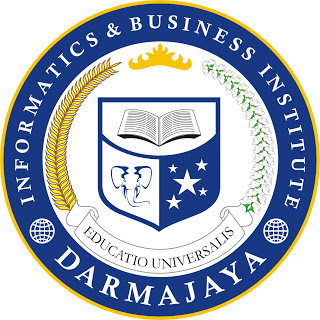 Disusun oleh :Clara Agustin1712110068PROGRAM STUDI MANAJEMENFAKULTAS EKONOMI DAN BISNISINSTITUT INFORMATIKA DAN BISNIS DARMAJAYABANDAR LAMPUNG2021PENERAPAN GOOD CORPORATE GOVERNANCE TERHADAP PENGUNGKAPAN MODAL INTELEKTUALSKRIPSIDiajukan Sebagai Salah Satu Syarat untuk Mencapai GelarSARJANA EKONOMIPada Program Studi ManajemenIIB Darmajaya Bandar LampungDisusun Oleh :CLARA AGUSTINNPM.1712110068PROGRAM STUDI MANAJEMENFAKULTAS EKONOMI DAN BISNISINSTITUT INFORMATIKA DAN BISNIS DARMAJAYABANDAR LAMPUNG2021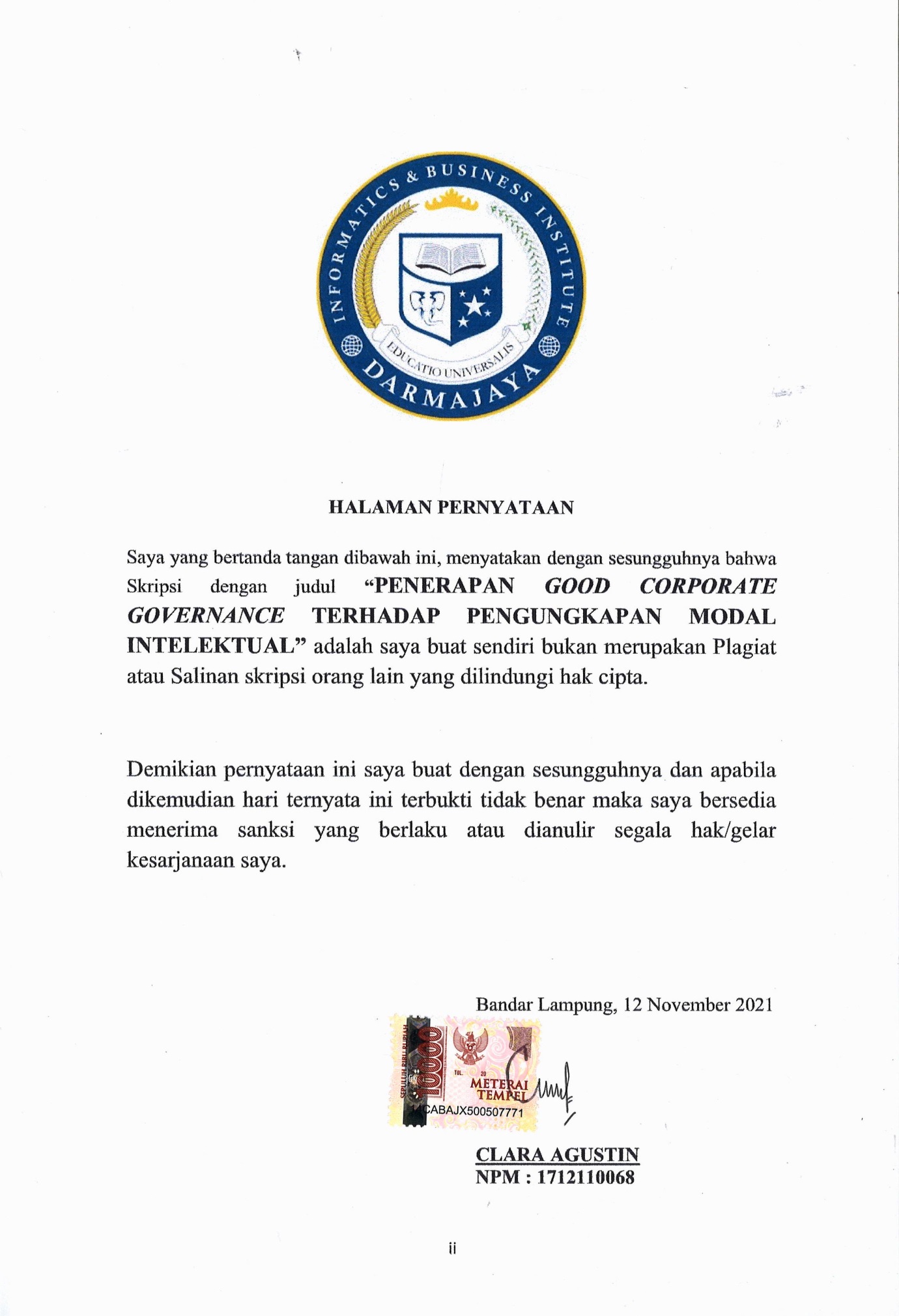 Nda 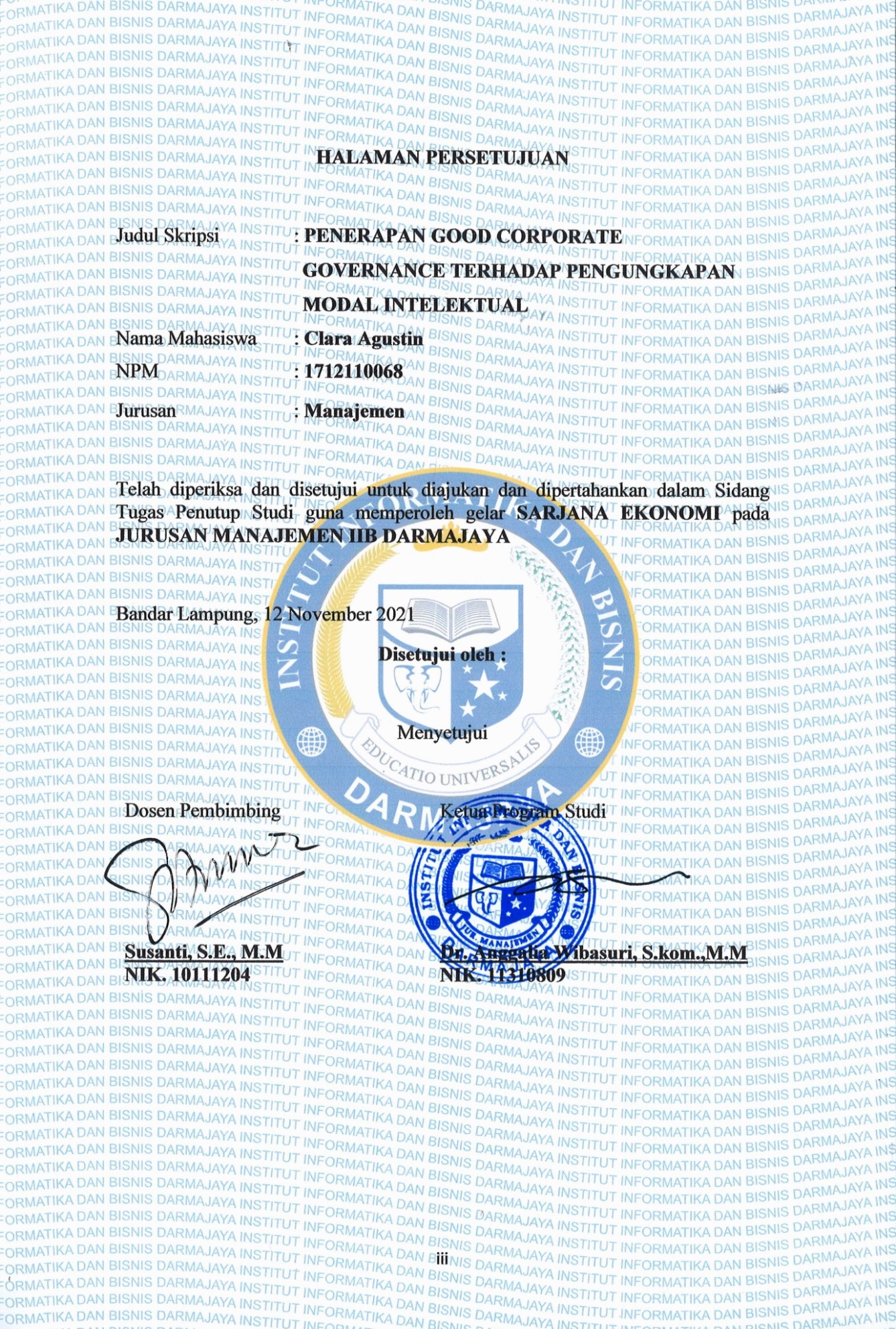 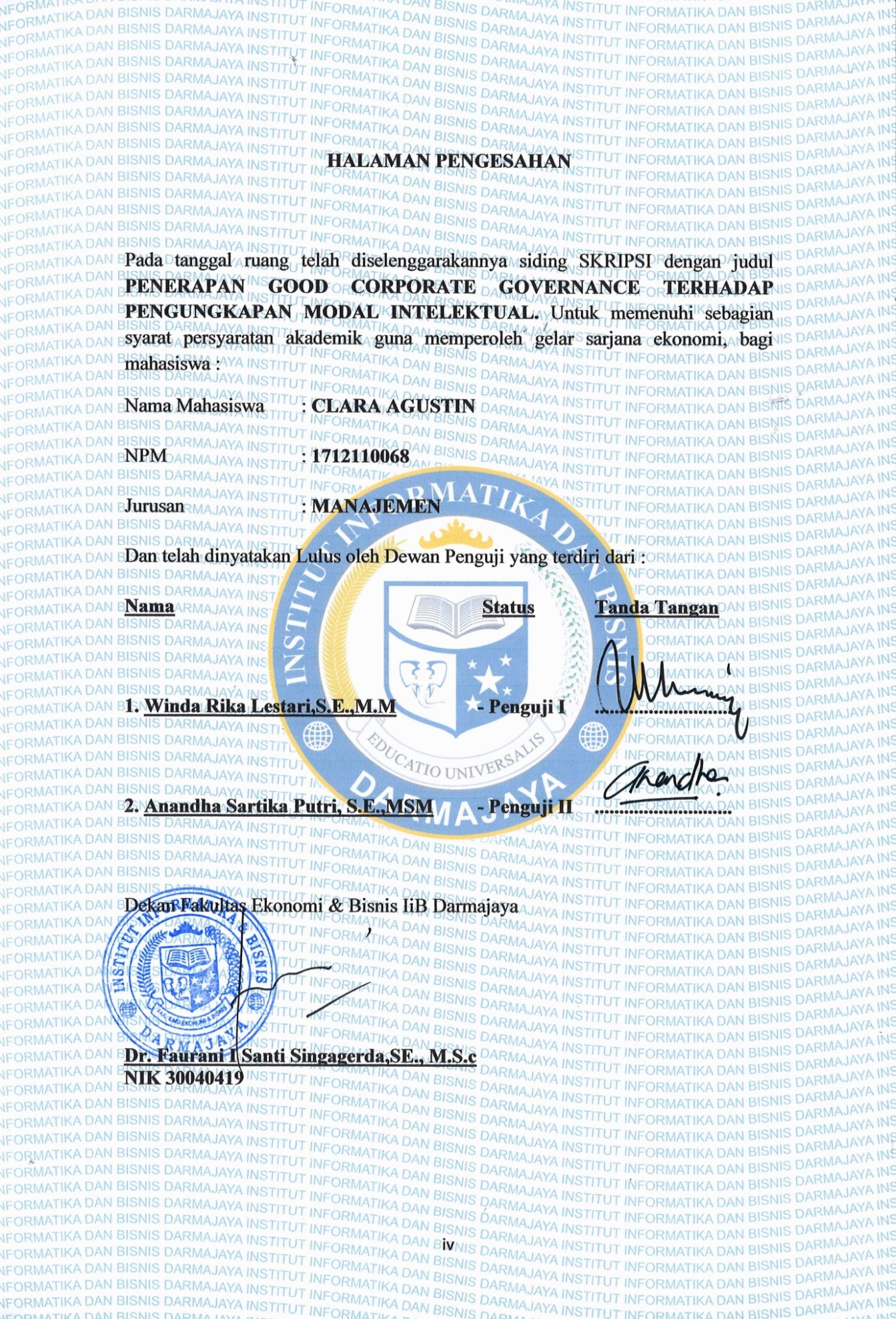 RIWAYAT HIDUPPenulis dilahirkan di Bandar Lampung, 14 Juli 1999. Sebagai anak ke 2 dari 3 bersaudara, dari pasangan Bapak Adi Wijaya dan Ibu Farida.IdentitasNama				: Clara AgustinNPM				: 1712110068Jenis Kelamin			: PerempuanAgama				: KatolikAlamat				: Jl. Satria 3 No.34A Korpri Raya  Sukarame Bandar LampungSuku				: ChinaKewarganegaran		: IndonesiaRiwayat PendidikanPada Tahun 2011 telah menyelesaikan Sekolah Dasar di SD Negeri 2 Harapan Jaya Bandar Lampung.Pada Tahun 2014 telah menyelesaikan Sekolah Menengah Pertama di SMP Swasta Pangudi Luhur Bandar Lampung.Pada Tahun 2017 telah menyelesaikan Sekolah Menengah Atas di SMA Swasta Gajah Mada Bandar Lampung.Pada tahun 2017 penulis melanjutkan pendidikan di institut informatika dan bisnis darmajaya sebagai mahasiswi jurusan Manajemen pada jenjang strata satu. Sampai dengan penulisan Skripsi ini penulis masih terdaftar sebagai mahasiswi program S1 di institut informatika dan bisnis Darmajaya..PERSEMBAHANPUJI TUHAN YANG MAHA ESADengan Rahmat tuhan yang maha kuasa, yang maha baik dan maha penyayang…..Terimakasih ya tuhan telah kau berikan kesempatan melewati suatu kehidupan dengan cara seperti ini. Skripsi ini kupersembahkan kepada :Kupersembahkan Skripsi ini kepada kedua orang tuaku yaitu Papaku Adi Wijaya dan Mamaku Farida tercinta. Terimakasih atas segala doa serta pengorbanan yang telah kalian berikan kepadaku selama ini. Tanpa doa serta pengorbanan kalian selama ini aku tidak akan bisa menggapai semua mimpiku. Sungguh aku tidak mampu menggantikan segala pengorbanan serta kasihmu dengan apapun, tetapi aku akan terus berusaha untuk menggapai mimpiku dan dapat membanggakan kalian selalu, terimakasih atas semua yang telah kalian berikan.Saudara kandungku tersayang, kokoku Febi Adrianto dan Adikku Yulita Sari. Yang tidak pernah berhenti memberikan semangat dalam menyelesaikan penelitian ini. Yustinus Ricky Dharmawan S.kom yang sangat aku banggakan dan Aku kagumi. Terimakasih sudah selalu ada, membantu dan menemaniku dalam menyelesaikan penelitian ini.Keluarga besarku yang selalu memberikan doa serta semangat untuk kesuksesanku.Ibu Susanti, S.E.,M.M Selaku dosen pembimbing Skripsi saya. Terimakasih atas segala ilmu yang telah kau berikan dan tiada henti-hentinya untuk membantu saya dalam menyelesaikan Skripsi, menasehati, membantu, dan mengajari hingga memotivasi saya.Bapak dan ibu dosen yang telah memberi saya banyak ilmu sejak saya menjadi mahasiswa baru sampai dengan proses penyelesaian Skripsi. Semoga semua jasa kalian dibalas oleh tuhan yang Maha Esa.MOTTOKEGAGALAN ADALAH BATU LONCATAN MENUJU KESUKSESAN. (CLARA AGUSTIN)Bahagiakan terus keuda orang tua, percayalah akan dilancarkan segalanya.PENERAPAN GOOD CORPORATE GOVERNANCE TERHADAP PENGUNGKAPAN MODAL INTELEKTUALOleh :Clara Agustin1712110068ABSTRAKBanyaknya perusahaan yang belum mengungkapkan informasi mengenai pengungkapan intellectual capital karena tidak adanya kewajiban atau standar yang mengatur hal tersebut, sehingga pengungkapan intellectual capital kini mendapatkan cukup perhatian dari berbagai kalangan. Penelitian ini bertujuan untuk mengetahui pengaruh penerapan good corporate governance yang terdiri dari kepemilikan direksi, kepemilikan manejerial, kepemilikan Institusional, kepemilikan pemerintah dan kepemilikan asing terhadap pengungkapan intelectual capital. Penelitian ini menggunakan metode Asosiatif dengan pengujian hipotesis menggunakan Regresi Linear Berganda. Hasil penelitian ini menunjukkan bahwa dari hasil perhitungan uji t (parsial) menunjukkan bahwa secara parsial variabel kepemilikan direksi, kepemilikan manejerial, kepemilikan Institusional, kepemilikan pemerintah dan kepemilikan asing berpengaruh signifikaan terhadap pengungkapan intellectual capital perbankan syariah tahun 2016-2019. Kata Kunci : Good Corporate Governance, Kepemilikan Direksi, Kepemilikan manejerial, Kepemilikan Institusional, Kepemilikan Pemerintah Kepemilikan Asing dan Pengungkapan Intelectual Capital  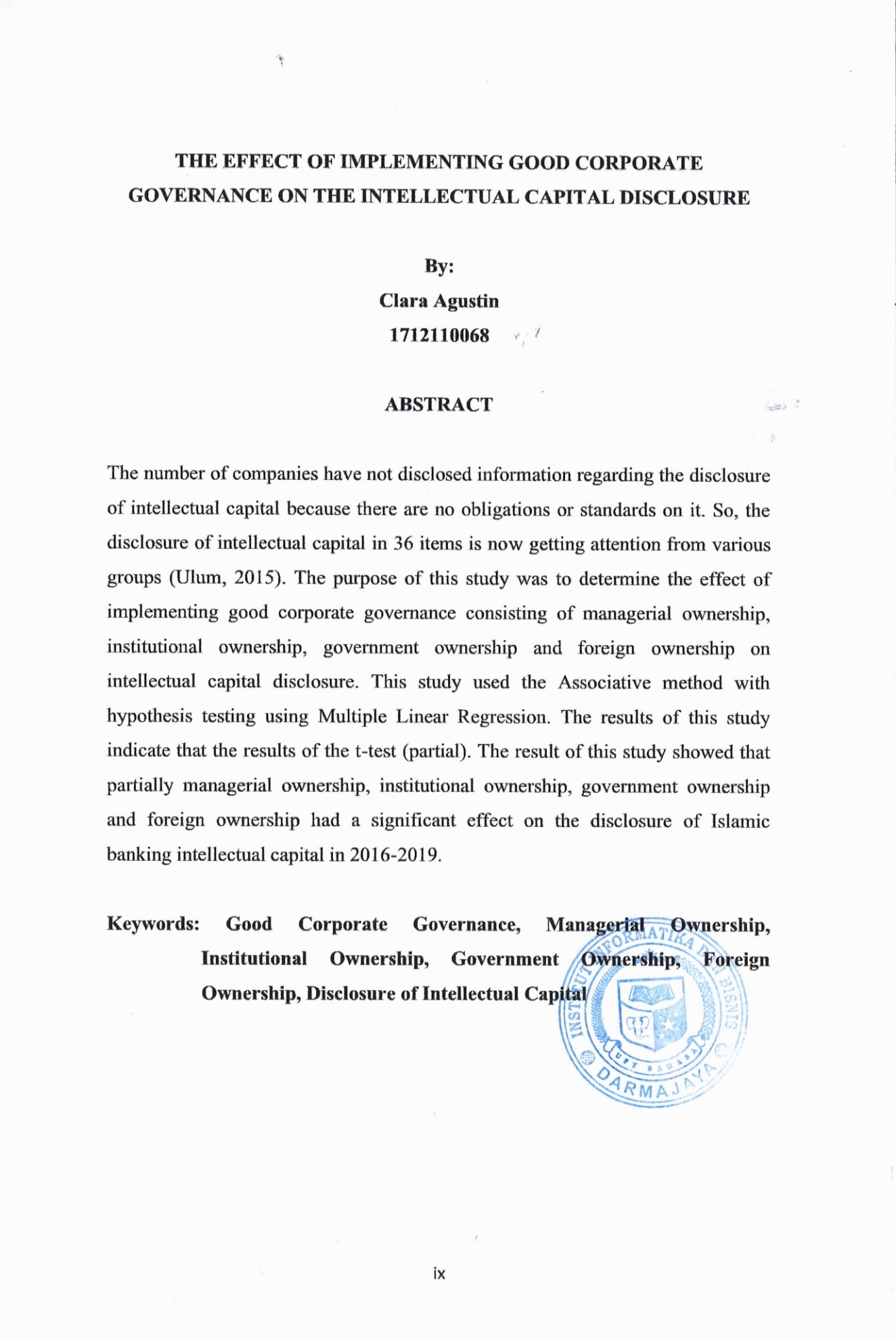 PRAKATA	Segala puji syukur penulis panjatkan kepada Tuhan Yang Maha Esa yang telah melimpahkan rahmat, berkat, serta  kasih karunia-Nya kepada kita semua sehingga penulis dapat menyelesaikan skripsi yang berjudul “PENERAPAN GOOD CORPORATE GOVERNANCE TERHADAP PENGUNGKAPAN MODAL INTELEKTUAL”. Semoga semunya dalam perlindungan dan kasih karuinianya menyertai kita semua sehingga penulis dapat menyelesaikan Skripsi ini.	Selanjutnya dalam kesempatan ini penulis mengucapkan terimakasih yang tak terhingga kepada semua pihak yang telah mendukung hingga selesainya penyusunan skripsi ini. Ucapan terimakasih penulis sampaikan kepada :Bapak Ir. Firmansyah YA, MBA., M.sc, selaku Rektor IIB Darmajaya Bandar Lampung.Bapak Dr. RZ. Abdul Aziz, ST.,M.T, selaku Wakil Rektor I Bidang Akademik IIB Darmajaya Bandar Lampung.Bapak Ronny Nazar, SE.,M.M selaku Wakil Rektor II Bidang Administrasi Umum dan Keuangan  IIB Darmajaya Bandar Lampung.Bapak Muprihan Thaib, S.sos, selaku Wakil Rektor III Bidang Kemahasiswaan dan Sumber Daya IIB Darmajaya Bandar Lampung.Bapak Prof. Dr. Ir. R..A. Bustumi Rosadi, M.S Selaku wakil rector 1V IIB Darmajaya Bandar Lampung.Ibu Dr. Faurani I Santi Singagerda, SE.,M.Sc, selaku Dekan Fakultas Ekonomi dan Bisnis IIB Darmajaya Bandar Lampung.Ibu Dr. Anggalia Wibasuri, S.kom., M.M., selaku Ketua Jurusan Manajemen IIB Darmajaya Bandar Lampung.Ibu Susanti, S.E., M.M, selaku dosen pembimbing yang dengan sabar dan ikhlas membantu serta mengarahkan penulis dalam menyusun skripsi ini.Keluarga Papa, Mama, Koko serta Adikku yang selalu mendukung dan memberikan semangat serta motivasi selama penyusunan skripsi ini.Bapak dan Ibu Dosen pengajar di Jurusan Manajemen yang selalu membagi pengetahuan mereka kepada penulis selama pembelajaran.Semoga Tuhan Yang Maha Esa memberikan rahmatnya kepada kita semua dan semoga skripsi ini bermanfaat bagi semua pembaca khususnya yaitu bagi civitas akademik Jurusan manajemen IIB Darmajaya.Bandar lampung, 12 November 2021	  Penulis,		CLARA AGUSTIN	NPM : 1712110068		DAFTAR ISIHALAMAN JUDUL		iPERNYATAAN		iiHALAMAN PERSETUJUAN		iiiHALAMANPENGESAHAN		 ivRIWAYAT HIDUP		vHALAMAN PERSEMBAHAN		viMOTTO		viiABSTRAK		viiiPRAKATA 		xDAFTAR ISI 		xiiDAFTAR TABEL 		xviDAFTAR GAMBAR 		xviiBAB I PENDAHULUAN 1.1 Latar Belakang		11.2 Rumusan Masalah	 	91.3 Ruang Lingkup Penelitian		91.3.1 Ruang Lingkup Subjek 		91.3.2 Ruang Lingkup Objek 		91.3.3 Ruang Lingkup Tempat 		91.3.4 Ruang Lingkup Waktu 		101.3.5 Ruang Lingkup Ilmu 		101.4 Tujuan Penelitian		101.5 Manfaat Penelitian		101.6 Sistematika Penulisan		11BAB II LANDASAN TEORI 2.1 Teori Stakeholder		132.2 Pengungkapan Intelectual Capital		142.2.1 Pengertian Intellectual Capital		142.2.2 Pengungkapan Intellectual Capital		 152.2.3 Komponen Intellectual Capital 		162.2.4 Perhitungan Pengungkapan Intellectual Capital		182.3 Good Corporate Governance		182.3.1 Praktek Good Corporate Governance		192.4 Penelitian Terdahulu 		212.5 kerangka pikir		262.6 Hipotesis Penelitian		 262.6.1 Kepemilikan Manejerial Terhadap Pengungkapan Intelektual Capital		262.6.2 Kepemilikan Institusional Terhadap Pengungkapan Intelektual Capital		272.6.3 Kepemilikan Pemerintah Terhadap Pengungkapan Intelektual Capital		282.6.4 Kepemilikan Asing Terhadap PengungkapanIntelektual Capital		29BAB III METODE PENELITIAN3.1 Jenis Penelitian		313.2 Sumber Data 		313.3 Metode Pengumpulan Data 		313.4 Populasi dan Sampel 		323.4.1 Populasi		323.4.2 Sampel		323.5 Variabel Penelitian 		333.5.1 Variabel independen 		333.5.2 Variabel dependen 		333.6 Definisi Operasional Variabel 		363.7 Metode Estimasi Data Panel 		373.7.1 Pemilihan Model Regresi Data Panel		393.8 Uji Asumsi Klasik 		413.9 Analisis Regresi Data Panel 		43BAB IV HASIL DAN PEMBAHASAN 4.1 Gambaran Umum Objek Penelitian 		454.2 Analisis Data 		464.2.1 Statistik Deskripstif 		464.3 Pemilihan Model Regresi Berganda Data Panel 		484.3.1 Uji Chow (F test) 		484.3.2 Hausman Test 		494.3.3 Hasil Uji LM Test (Langrange Multiplier) 		504.4 Uji Asumsi Klasik 		504.4.1 Hasil Uji Normalitas Data 		504.4.2 Uji Multikolinearitas 		514.4.3 Hasil Uji Autokorelasi 		514.4.4 Model Regresi Linier Berganda 		524.5 Pengujian Hipotesis 		544.6 Pembahasan 		554.6.1 Kepemilikan Manejerial Terhadap PengungkapanIntelektual Capital		554.6.2 Kepemilikan Institusional Terhadap PengungkapanIntelektual Capital		574.6.3 Kepenilikan Pemerintah Terhadap PengungkapanIntelektual Capital		594.6.4 Kepenilikan Asing Terhadap PengungkapanIntelektual Capital		61BAB V SIMPULAN DAN SARAN 5.1 Kesimpulan 		635.2 Saran 		63DAFTAR PUSTAKA LAMPIRAN Daftar TabelTabel 2.1 Penelitian Terdahulu 		21Tabel 3.1 Kriteria Sampel 		32Tabel 3.2 Daftar Emiten yang Diteliti 		33Tabel 3.3 Variabel Dependen 		34		Tabel 3.4 Definisi Operasional Variabel 		36Tabel 4.1 Daftar Perusahan yang Diteliti 		45Tabel 4.2 Hasil Uji Descriptive Statistics		46Tabel 4.3 Uji Chow 		49Tabel 4.4 Uji Hausman 		 49Tabel 4.5 Hasil Langrangge Multiplier 		 50Tabel 4.6 Hasil Uji Normalitas Data 		 50Tabel 4.7 Hasil Uji Multikolinearitas 		 51Tabel 4.8 Hasil Uji Autokorelasi 		 52Tabel 4.9 Hasil Persamaan Regresi Linier Berganda 		 53Daftar GambarGambar 1.1 Jumlah Pengurangan Karyawan di Perbankan tahun 2020 ……..	.	3Gambar 2.1 Kerangka Pikir ……………………………………………….......	26Gambar 4.1 Kriteria Autokorelasi 		 52BAB IPENDAHULUANLatar BelakangPerubahan pada inovasi, peningkatan teknologi informasi dan kemampuan sumber daya manusia menandai suatu perkembangan ekonomi yang lebih mengedepankan modal pengetahuan dalam aktivitasnya atau disebut dengan ekonomi berbasis pengetahuan (knowledge-based economy). Perusahaan terus bertahan, perusahaan-perusahaan harus dengan cepat mengubah strateginya dari bisnis yang didasarkan pada tenaga kerja (labor based business) menuju knowledge based business (bisnis berdasarkan pengetahuan), sehingga karakteristik utama perusahaannya menjadi perusahaan berbasis ilmu pengetahuan (Dhanindra,2016). Perusahaan berbasis pengetahuan menerapkan konsep manajemen pengetahuan yang bertugas mencari informasi mengenai bagaimana cara memilih, mengelola, dan memanfaatkan sumber daya agar efisien. Suatu perusahan yang dapat mengelola pengetahuan dengan baik akan mempunyai keunggulan kompetitif dibandingkan dengan perusahaan lain yang mengabaikan pengetahuan. Perkembangan ekonomi baru dikendalikan oleh informasi dan pengetahuan, hal ini membawa sebuah peningkatan perhatian pada modal intelektual atau intellectual capital (Della,2018).  Intellectual capital (IC) merupakan salah satu asset intangible yang sangat penting di era informasi dan pengetahuan. Modal intelektual (intellectual capital), oleh Nahapiet dan Goshal (2017), mengacu kepada pengetahuan dan kemampuan yang dimiliki oleh suatu kolektivitas sosial, seperti sebuah organisasi, komunitas intelektual, atau praktek profesional. Modal intelektual mewakili sumber daya yang bernilai dan sumberdaya-sumberdaya intangible dan kegiatan-kegiatan yang membolehkan organisasi mentransformasi sebuah bundelan material, keuangan dan sumberdaya manusia dalam sebuah kecakapan sistem untuk menciptakan stakeholder value kemampuan untuk bertindak yang didasarkan pada pengetahuan. Menurut Zurnali (2016), istilah modal intektual (intellectual capital) digunakan untuk semua yang merupakan aset dan sumberdaya non-tangible atau non-physical dari sebuah organisasi, yaitu mencakup proses, kapasitas inovasi, pola-pola, dan pengetahuan yang tidak kelihatan dari para anggotanya dan jaringan koloborasi serta hubungan organisasi. Intellectual capital juga didefinisikan sebagai kombinasi dari sumberdaya-sumberdaya intangible dan kegiatan-kegiatan yang membolehkan organisasi mentransformasi sebuah material, keuangan dan sumberdaya manusia dalam sebuah kecakapan sistem untuk menciptakan stakeholder value.Sejak tahun 2000, para akademisi dan praktisi mulai fokus pada persoalan pengungkapan IC (intellectual capital disclosure - ICD) perusahaan di dalam laporan tahunannya (Ulum,2015). Hal ini dapat dipahami karena memang pasar modal menginginkan lebih banyak informasi yang dapat diandalkan terkait dengan sumber daya pengetahuan yang dimiliki oleh perusahaan, dan pengungkapan intellectual capital akan mengurangi biaya transaksi dan ketidakpastian diantara pihak-pihak terkait (Tayles et al. 2017) dan pengungkapan perusahaan tentang intellectual capital menjadi bagian dari kerangka proses penciptaan nilai (value creation) dalam perusahaan.Pengungkapan sukarela informasi ICD akan menjadi media yang sangat efektif bagi perusahaan untuk menyampaikan sinyal kualitas superior yang mereka miliki terkait kepemilikian ICD yang signifikan untuk penciptaan kesejahteraan di masa yang akan datang (Guthrie dan Petty, 2017). Khususnya bagi mereka yang memiliki basis ICD yang kuat, pengungkapan sukarela ICD akan membedakan mereka dari perusahaan-perusahaan dengan kualitas yang lebih rendah. Seringkali diyakini bahwa pemberian sinyal tentang atribut ICD, misalnya pengungkapan melalui laporan tahunan, akan menghasilan beberapa keuntungan bagi perusahaan (Ulum, 2018). Pengungkapan intellectual capital sangat penting dilakukan karena salah satu manfaatnya adalah merupakan salah satu informasi yang dapat digunakan sebagai pertimbangan dalam pengambilan keputusan yang nantinya akan berguna bagi para stakeholders bahwa pentingnya modal intelektual tidak searah dengan luas informasi modal intelektual yang diungkapkan perusahaan. Pada akhirnya dapat mengakibatkan keputusan yang diambil stakeholders menjadi kurang tepat. Sedangkan jika perusahaan tidak mengungkapkan intellectual capital maka perusahaan tersebut kurang mampu memanfaatkan aset intelektualnya secara efisien. Penelitian ini menggunakan sektor perbankan karena memiliki tingkat pengaruh intellectual capital (IC) yang tinggi. Firer dan William (2015) menyatakan industri perbankan adalah salah satu sektor yang paling intensif intellectual capital dan dari aspek secara keseluruhan karyawan di sektor perbankan lebih homogen dibandingkan dengan sektor ekonomi lainnya.Fenomena yang terjadi terkait pengungkapan intellectual capital salah satunya disebabkan masalah banyaknya jumlah karyawan perbankan yang keluar dari perusahaan karena perusahaan mengurangi jumlah karyawannya di tahun 2020.Gambar 1.1 Jumlah Pengurangan Karyawan di Perbankan tahun 2020 Sumber : Wartaekonomi.co.id dan Tirto.id, 2020Berdasarkan Gambar 1.1 diatas dapat dilihat bahwa ada sebanyak 5 (lima) bank yang mengurangi jumlah karyawannya pada tahun 2020. Posisi tertinggi jumlah karyawan yang diberhentikan yaitu pada bank HSBC ada sebanyak 5,000 orang karyawan yang dikeluarkan atau di PHK oleh bank tersebut. Hal ini dikarenakan karena laba bank HSBC di tahun 2019 mengalami penurunan sebanyak 33% sehingga untuk mengurangi kerugian perusahaan tersebut langkah yang diambil perusahaan adalah dengan mengurangi jumlah karyawan (Wartaekonomi.co.id). Tidak hanya itu bank danamon juga mengurangi jumlah karyawannya sebanyak 3,000 orang karyawan ditahun 2020. Hal ini ternyata didasari oleh akan adanya aplikasi baru dari bank Danamon yaitu aplikasi d-bank registration sehingga dengan adanya aplikasi ini nasbaah tidak perlu datang ke kantor bank sehingga bank danamon memangkas sebagian besar karyawannya (Sumber tirto.id) serta bank-bank lainnya seperti OCBC NISP, Maybank Indonesia serta BRI juga mengurangi karyawannya. Hal ini menyebabkan masalah intellectual capital yaitu terkait structural capital (internal), dimana banyak bank besar yang melakukan pemutusan hubungan kerja (PHK) pada ratusan bahkan ribuan karyawannya. Corporate governance atau tata kelola perusahaan adalah merupakan seperangkat aturan yang mengatur hubungan antara pemegang saham, pengelola perusahaan, pemerintah, karyawan, kreditur, serta para pemegang kepentingan internal dan eksternal lainnya yang berkaitan dengan hak dan kewajiban mereka (Retno dan Priantinah, 2018). Corporate governance merupakan seperangkat peraturan dalam rangka pengendalian perusahaan untuk menghasilkan value added bagi para stakeholders atau pemegang saham karena dengan adanya good corporate governance akan terbentuk pola kerja manajemen yang transparan, bersih, dan professional. Good Corporate Governance (GCG) juga merupakan suatu pilar sistem ekonomi pasar, sebab berhubungan dengan kepercayaan masyarakat terhadap perusahaan. Penerapan GCG pada perusahaan akan memberikan perlindungan kepada pemegang saham. Dalam menerapkan corporate governance sering terjadi perbedaan pendapat antara manajer dan pemegang saham hal ini yang disebut agency problem. dapat mengurangi agency cost yang disebabkan oleh manajer karena manajer menambah biaya yang dikeluarkan untuk kepentingan pribadi bukan untuk kepentingan pemilik (principal). Menurut Kusumaningtyas (2015) menyatakan adanya penerapan GCG akan mempengaruhi pengungkapan intelectual capital. Penerapan GCG dapat didorong dari dua sisi, yaitu etika dan peraturan. Dorongan dari etika (ethical driven) datang dari kesadaran individu pelaku bisnis untuk menjalankan praktik bisnis yang mengutamakan kelangsungan hidup perusahaan, kepentingan stakeholder dan menghindari cara-cara menciptakan keuntungan sesaat. Dorongan dari peraturan (regulatory driven) “memaksa” perusahaan untuk patuh terhadap peraturan perundang-undangan yang berlaku (Tyara, 2019). Penerapan mekanisme GCG dapat meningkatkan kualitas laporan keuangan dari suatu perusahaan. Laporan keuangan yang berkualitas harus mampu menyediakan informasi yang relevan dan berguna dalam pengambilan keputusan ekonomi maupun keputusan investasi bagi para investor, serta menganut prinsip-prinsip akuntansi yang berlaku umum dan bebas dari pemalsuan serta kecurangan. Komite nasional kebijakan corporate governance (2016) menyatakan bahwa “suatu tata kelola yang mengandung lima prinsip utama yaitu keterbukaan (transparency), akuntabilitas (accountabillity), kewajaran (fairness), tanggungjawab (responsibility) dan independensi (independency)”. Komposisi struktur kepemilikan pada perusahaan akan mempengaruhi luasnya pengungkapan informasi pada laporan tahunan, termasuk informasi yang berhubungan dengan modal intelektual. Menurut Saleh (2017) dalam kepemilikan manajerial, manajer akan cenderung terlibat dalam aktivitas penciptaan nilai yang dapat meningkatkan keunggulan kompetitif jangka panjang bagi perusahaan karena mereka merasa memiliki tanggung jawab terhadap perusahaan tersebut. Salah satu upaya yang dilakukan manajer untuk meningkatkan nilai perusahaan yaitu dengan melakukan pengungkapan yang lebih luas mengenai sumber daya yang dimiliki perusahaan pada laporan tahunannya. Kepemilikan manajerial oleh beberapa peneliti dipercaya dapat mempengaruhi jalannya perusahaan yang pada akhirnya berpengaruh terhadap kinerjanya dalam mencapai tujuan perusahaan yaitu maksimalisasi nilai perusahaan serta meningkatkan pengungkapan intellectual capital (Riansyah, 2017).Hasil penelitian yang dilakukan oleh Paramita (2015) dan Indah (2017) menunjukan bahwa variabel kepemilikan manajerial berpengaruh positif terhadap pengungkapan intellectual capital. Hal ini menunjukan bahwa adanya kepemilikan oleh investor manajerial akan mendorong peningkatan pengawasan yang lebih optimal terhadap kinerja, karena kepemilikan saham mewakili suatu sumber kekuasaan yang dapat digunakan untuk mendukung atau sebaliknya terhadap kinerja manajemen. Hasil penelitian yang dilakukan Nur (2016) dan M.Yusuf (2016) menunjukan bahwa variabel kepemilikan manajerial berpengaruh negatif terhadap pengungkapan intellectual capital. Hal ini menunjukan bahwa besar kecilnya jumlah kepemilikan saham manajerial dalam perusahaan dapat mengindikasikan adanya kesamaan kepentingan antara manajemen dengan shareholders.Laporan tahunan perusahaan yang berkualitas diharapkan mampu memberikan image baik bagi perusahaan yang dapat menjadi sinyal positif bagi pihak investor sehingga akan mempengaruhi keputusan investasinya. Kepemilikan institusional dapat meningkatkan image perusahaan yang besar, maka institusi akan berupaya untuk mengungkapkan informasi yang lebih rinci tentang modal intelektualnya dan perusahaan dengan kepemilikan Institusional yang rendah tingkat pengungkapan intellectual capital cenderung rendah pula karena pihak pemilik tidak merasa memiliki perusahaan dan tidak akan merasakan dampak atau pengaruh dari kualitas laporan tahunan perusahaan (Aris,2016). Hasil penelitian yang dilakukan oleh Nilawati (2018) dan Faisal (2016) menunjukan bahwa variabel kepemilikan institusional berpengaruh positif terhadap pengungkapan intellectual capital. Hal ini menunjukan bahwa institusi yang memiliki saham di sebuah perusahaan ikut memonitoring perusahaan tersebut. Semakin besar kepemilikan institusional, akan semakin efisien pemanfaatan aktiva perusahaan serta akan dilakukan tindakan pencegahan terhadap pemborosan yang dilakukan oleh manajemen. Hasil penelitian yang dilakukan Pujiana (2018) dan Purnomosidhi (2016) menunjukan bahwa kepemilikan institusional berpengaruh negatif terhadap pengungkapan intellectual capital. Hal ini menunjukan bahwa monitoring yang dilakukan oleh investor institusional tentunya akan menjamin kemakmuran untuk pemegang saham, pengaruh kepemilikan institusional sebagai agen pengawas ditekan melalui investasi mereka yang cukup besar dalam pasar modal.Kepemilikan pemerintah adalah situasi dimana pemerintah memiliki saham perusahaan atau dengan kata lain pemerintah tersebut sekaligus pemegang saham perusahaan. Semakin tinggi proporsi kepemilikan pemerintah dalam perusahaan, diharapkan pemerintah dapat melakukan tugas pengawasan dalam memberikan regulator yang tepat kepada perusahaan maupun masyarakat secara efektif. Oleh karena itu, keberadaan kepemilikan pemerintah dapat memicu manajemen untuk bekerja lebih baik sehingga dapat memberikan nilai tambah bagi perusahaan dan meningkatkan pengungkapan intellectual capital.Hasil penelitian yang dilakukan oleh Diana (2018) dan Cintia (2016) menunjukan bahwa kepemilikan pemerintah berpengaruh positif terhadap pengungkapan intellectual capital. Hal ini menunjukan bahwa perusahaan dengan kepemilikan pemerintah yang besar akan mendapatkan sorotan yang lebih besar dari masyarakat, karena masyarakat memiliki ekspektasi yang tinggi terhadap perusahaan tersebut. Besarnya tekanan pemerintah dan publik membuat perusahaan harus lebih transparan dalam manajemennya. Hasil penelitian yang dilakukan Nur (2016) dan Nilawati (2018) menunjukan bahwa kepemilikan pemerintah berpengaruh negatif terhadap pengungkapan intellectual capital. Hal ini menunjukan bahwa besarnya persentase kepemilikan saham perusahaan oleh pemerintah merupakan informasi penting bagi pengguna laporan keuangan maka informasi ini akan diungkapkan dalam  intelectual capital perusahaan tersebut.Berdasarkan data dari United Nations Conference Trade and Development (UNCTAD) dalam world investment report 2015 menyatakan bahwa Indonesia merupakan negara yang memiliki pertumbuhan investasi asing tertinggi di Asia Tenggara pada tahun 2014, yaitu sebesar US$ 22,6 miliar dari US$ 18,8 miliar pada tahun 2013. Dengan adanya penanaman modal asing, maka pemilik modal biasanya juga akan merekomendasikan anggota dewan yang juga berkewarganegaraan asing (Choi dan Min, 2012). Melalui anggota dewan, investor asing dapat melakukan pengawasan dan memastikan bahwa kepentingan mereka terlindungi Dengan adanya anggota dewan maka akan dapat meningkatkan kinerja perusahaan yang berdampak pada peningkatan kinerja IC (Swartz dan Firer, 2015). Hasil penelitian yang dilakukan oleh Noel dan Elizabeth (2016) dan Lulu (2018) menjelaskan bahwa kepemilikan asing berpengaruh positif terhadap pengungkapan intellectual capital. Hal ini menunjukan bahwa dengan adanya kepemilikan asing dapat meningkatkan monitoring dan mempengaruhi manajemen untuk mengadopsi teknologi dan tata kelola yang lebih baik dan efisien. Hasil penelitian yang dilakukan oleh Della (2018) dan Polovina dan Peasnell (2015) hasil penelitian menunjukan bahwa bahwa kepemilikan asing berpengaruh negatif terhadap pengungkapan intellectual capital. Hal ini menunjukan bahwa perusahaan yang dimiliki oleh asing mulai merubah strategi, membawa sudut pandang dan ide baru dalam meningkatkan kinerja perusahaan dan membawa pengaruh terhadap inovasi perusahaan. Berdasarkan latarbelakang tersebut penulis tertarik melakukan sebuah  penelitian dengan judul : “Penerapan Good Corporate Governance Terhadap Pengungkapan Modal Intelektual”. Rumusan Masalah Berdasarkan uraian dari latar belakang masalah diatas, maka dapat ditentukan rumusan masalah dalam penelitian ini, yaitu: Apakah kepemilikan manejerial berpengaruh signifikan terhadap pengungkapan intellectual capital pada sektor perbankan?Apakah kepemilikan Institusional berpengaruh signifikan terhadap pengungkapan intellectual capital pada sektor perbankan?Apakah kepemilikan pemerintah berpengaruh signifikan terhadap intellectual capital pada sektor perbankan?Apakah kepemilikan asing berpengaruh signifikan terhadap intellectual capital pada sektor perbankan?Ruang Lingkup PenelitianRuang Lingkup Subjek Ruang lingkup subjek dalam penelitian ini adalah kepemilikan manejerial, kepemilikan Institusional, kepemilikan pemerintah, kepemilikan asing dan intellectual capital.Ruang Lingkup ObjekRuang lingkup objek dalam penelitian ini adalah perusahaan perbankan.Ruang Lingkup TempatRuang lingkup tempat dalam penelitian ini yaitu Bursa Efek Indonesia. Ruang Lingkup WaktuPenelitian ini dilaksanakan pada bulan November 2020 sampai dengan selesai. Periode yang digunakan dalam melakukan penelitian ini adalah periode 2016- 2019.Ruang Lingkup IlmuRuang lingkup ilmu pasar modal dan intellectual capital, dasar-dasar manajemen keuangan, manajemen keuangan dan perusahaan dan pasar modal.Tujuan Penelitian Sesuai dengan pokok permasalahan diatas maka diambil tujuan dari penelitian ini adalah: Untuk mengetahui apakah kepemilikan manejerial berpengaruh signifikan terhadap pengungkapan intellectual capital pada sektor perbankanUntuk mengetahui apakah kepemilikan Institusional berpengaruh signifikan terhadap pengungkapan intellectual capital pada sektor perbankanUntuk mengetahui apakah kepemilikan pemerintah berpengaruh signifikan terhadap intellectual capital pada sektor perbankanUntuk mengetahui apakah kepemilikan asing berpengaruh signifikan terhadap intellectual capital pada sektor perbankan1.5    Manfaat PenelitianDengan mengetahui pemecahan permasalahan, maka akan diperoleh beberapa manfaat, antara lain:Bagi AkademikHasil penelitian ini diharapkan dapat memberikan masukan dan menjadi bahan referensi bagi peneliti selanjutnya yang diimplementasikan untuk mengetahui intelectual capital.Bagi EmitenHasil penelitian ini diharapkan dapat digunakan oleh emiten sebagai masukan dalam mengetahui proses pengambilan keputusan dengan melihat kemampuan intelectual capital, kepemilikan manejerial, kepemilikan Institusional, kepemilikan pemerintah dan kepemilikan asing.Bagi InvestorHasil penelitian ini diharapkan dapat dignunakan oleh investor sebagai pertimbangan dalam pengambilan keputusan investasi di pasar modal serta dapat menyesuaikan dengan cepat terhadap informasi baru mengenai intelectual capital.Bagi Peneliti SelanjutnyaHasil penelitisn ini diharapkan dapat memberikan pegangan referensi bagi penelitian dibidang yang sama dimasa yang akan datang. Sistematika PenulisanBAB I PENDAHULUANDalam bab ini tercantum latar belakang, perumusan masalah, ruang lingkup penelitian, tujuan dan manfaat penelitian, dan sistematika penelitian.BAB II LANDASAN TEORIDalam bab ini memuat tentang teori-teori yang mendukung penelitian yang akan dilakukan oleh penulis / peneliti. Apabila penelitian memerlukan analisa statistika maka pada bab ini dicantumkan juga teori statistika dan hipotesa (bila diperlukan).BAB III METODE PENELITIANDalam bab ini berisi metode-metode pendekatan penyelesaian permasalahan yang dinyatakan dalam perumusan masalah.BAB IV HASIL PENELITIAN DAN PEMBAHASANDalam bab ini, mahasiswa mendemonstrasikan pengetahuan akademis yang dimiliki dan ketajaman daya pikirnya dalam menganalisis persoalan yang dibahasnya, dengan berpedoman pada teori-teori yang dikemukakan pada BAB II. Mahasiswa diharapkan dapat mengemukakan suatu gagasan/rancangan/model/ teori baru untuk memecahkan masalah yang dibahas dengan tujuan penelitian.BAB V SIMPULAN DAN SARANKesimpulan merupakan rangkuman dari pembahasan, yang sekurang-kurangnya terdiri dari; (1) jawaban terhadap perumusan masalah dan tujuan penelitian serta hipotesis; (2) hal baru yang ditemukan dan prospek temuan; (3) pemaknaan teoritik dari hal baru yang ditemukan.Saran merupakan implikasi hasil penelitian terhadap pengembangan ilmu pengetahuan dan penggunaan praktis. Sekurang-kurangnya memberi saran bagi perusahaan (objek penlitian) dan penelitian selanjutnya, sebagai hasil pemikiran penelitian atas keterbatasan penelitian yang dilakukan.DAFTAR PUSTAKALAMPIRANBAB II LANDASAN TEORI 2.1 Teori AgensiMenurut Jensen dan Meckling (1976) teori utama yang mendasari konsep good corporate governance adalah teori keagenan. Ketika pemilik (manajer) mendelegasikan otoritas pengambilan keputusan pada pihak lain, terdapat hubungan keagenan antara kedua pihak. Teori keagenan mengemukakan hubungan antara principal (pemilik) dan agent (manajer) dalam hal pengelolaan perusahaan, dimana principal merupakan suatu entitas yang mendelegasikan wewenang untuk mengelola perusahaan kepada pihak agent (manajemen) Sukmawati (2017).Menurut Brigham dan Houston (2010) para manajer diberi kekuasaaan oleh pemilik perusahaan, yaitu pemegang saham, untuk membuat keputusan, dimana hal ini menciptakan potensi konflik kepentingan yang dikenal sebagai teori keagenan (agency theory). Hubungan keagenan (agency relationship) terjadi ketika satu atau lebih individu, yang disebut sebagai prinsipal menyewa individu atau organisasi lain, yang disebut sebagai agen, untuk melakukan sejumlah jasa dan mendelegasikan kewenangan untuk membuat keputusan kepada agen tersebut. Perspektif teori agensi merupakan dasar yang digunakan untuk memahami isu corporate governanace dan earnings management (Silveira and Barros, 2016). Adanya pemisahan kepemilikan oleh principal dengan pengendalian oleh agen dalam sebuah organisasi cenderung menimbulkan konflik keagenen diantara principal dan agen. Laporan keuangan yang dibuat dengan angka-angka akuntansi diharapkan dapat meminimalkan konflik diantara pihak-pihak yang berkepentingan. laporan keuangan yang dilaporkan oleh  agen sebagai pertanggung jawaban kinerjanya, principal dapat menilai, mengukur dan mengawasi sampai sejauh mana agen tersebut bekerja untuk meningkatkan kesejahteraannya serta sebagai dasar pemberian kompensasi kepada agen. Corporate governance yang merupakan konsep yang didasarkan pada teori keagenan, diharapkan bisa berfungsi sebagai alat untuk memberi keyakinan kepada investor bahwa mereka akan menerima return atas dana yang mereka investasikan (Tumpul manik, 2016). Corporate  governance berkaitan dengan bagaimana investor yakin bahwa manajer akan memberikan keuntungan bagi investor, yakin bahwa manajer tidak akan mencuri atau menggelapkan atau menginvestasikan ke dalam proyek-proyek yang tidak  menguntungkan berkaitan dengan dana  atau kapital yang telah ditanamkan oleh investor dan berkaitan dengan bagaimana para investor mengendalikan para manajer. 2.2 Pengungkapan Intellectual Capital2.2.1 Pengertian Intellectual CapitalMeskipun istilah modal intelektual sudah digunakan secara luas oleh berbagai pihak tetapi belum ada definisi modal intelektual yang tepat dan disetujui secara luas. Martinez dalam Dhanindra (2014) mengemukakan definisi modal intelektual sebagai pengetahuan, intellectual property, atau pengalaman yang dapat digunakan untuk menciptakan kekayaan.Sangkala (2016) juga menyebutkan bahwa modal intelektual sebagai intellectual material, yang meliputi pengetahuan, informasi, kekayaan intelektual dan pengalaman yang dapat digunakan secara bersama untuk menciptakan kekayaan (wealth). Intellectual capital merupakan sebuah sumberdaya penting dan sebuah kapabilitas untuk bertindak berdasarkan pengetahuan. Joefri (2012) membahas bahwa modal intelektual adalah perangkat yang diperlukan untuk menemukan peluang dan mengelola ancaman dalam kehidupan. Banyak pakar yang mengatakan bahwa kapital intelektual ini sangat besar perannya dalam menambah nilai suatu kegiatan, termasuk dalam mewujudkan kemandirian suatu daerah. Berbagai organisasi, lembaga dan strata sosial yang unggul dan meraih banyak keuntungan atau manfaat adalah karena mereka terus menerus mengembangkan sumberdaya atau kompetensi manusianya.Dari berbagai definisi diatas dapat disimpulkan bahwa modal intelektual merupakan suatu konsep yang dapat memberikan sumberdaya berbasis pengetahuan baru dan mendeskripsikan aktiva tak berwujud yang jika digunakan secara optimal memungkinkan perusahaan untuk menjalankasn strateginya dengan efektif dan efisien. Dengan demikian modal intelektual merupakan pengetahuan yang memberikan informasi tentang nilai tak berwujud perusahaan yang dapat mempengaruhi daya tahan dan keunggulan bersaing.Pengungkapan Intellectual CapitalPerusahaan-perusahaan melakukan pengungkapan intellectual capital karena berbagai alasan. Menurut Widjanarko (2016) lima alasan perusahaan-perusahaan melaporkan intellectual capital yaitu sebagai berikut: (1) Pelaporan intellectual capital dapat membantu organisasi merumuskan strategi bisnis dan mengembangkan intellectual capital suatu organisasi untuk mendapatkan competitive advantage; (2) Pelaporan intellectual capital dapat membawa pada pengembangan indikator-indikator kunci prestasi perusahaaan yang akan membantu mengevaluasi hasil-hasil pencapaian strategi; (3) Pelaporan intellectual capital dapat membantu mengevaluasi merger dan akuisisi perusahaan, khususnya untuk menentukan harga yang dibayar oleh perusahaan pengakuisisi; (4) Menggunakan pelaporan intellectual capital nonfinancial dapat dihubungkan dengan rencana intensif dan kompensasi perusahaan. Alasan pertama sampai dengan keempat, merupakan alasan internal dari perusahaan dalam melaporkan intellectual capital; (5) Alasan ini merupakan alasan eksternal perusahaan yaitu mengkomunikasikan pada stakeholder eksternal tentang intellectual property yang dimiliki perusahaan.  Indeks pengungkapan intellectual capital menyimpulkan pengungkapan perusahaan pada 6 area, yaitu karyawan, pelanggan, teknologi informasi, pemrosesan, pengembangan riset dan laporan strategis. Untuk melakukan pengukuran terhadap tingkat pengungkapan, maka dapat digunakan disclosure index. Item dalam index pengungkapan intellectual capital yang berjumlah 78 item dikembangkan oleh Ulum (2018).Komponen Intellectual Capital Menurut Steward dalam Sawarjuwono dan Kadir (2013), intellectual capital terdiri dari tiga komponen utama yaitu: Human CapitalHuman capital sebagai sumber pengetahuan yang sangat berguna, keterampilan, dan kompetensi dalam suatu organisasi atau perusahaan. Human capital mencerminkan kemampuan kolektif perusahaan untuk menghasilkan solusi terbaik berdasarkan pengetahuan yang dimiliki oleh orang-orang yang ada dalam perusahaan tersebut. Human capital akan meningkat jika perusahaan mampu menggunakan pengetahuan yang dimiliki karyawannya. Structural Capital Structural capital merupakan kemampuan organisasi atau perusahaan dalam memenuhi proses rutinitas perusahaan dan strukturnya yang mendukung usaha karyawan untuk menghasilkan kinerja intelektual yang optimal serta kinerja bisnis secara keseluruhan, misalnya: sistem operasional perusahaan, proses pabrikasi, budaya organisasi, filosofi manajemen dan semua bentuk intellectual property yang dimiliki perusahaan. Seorang individu dapat memiliki tingkat intelektualitas yang tinggi, tetapi jika organisasi memiliki system dan prosedur yang buruk maka intellectual capital tidak dapat mencapai kinerja secara optimal dan potensi yang ada tidak dapat dimanfaatkan secara maksimal. 3.   Relational Capital 	Relational capital merupakan komponen modal intelektual yang memberikan nilai secara nyata. Elemen ini merupakan hubungan yang harmonis yang dimiliki oleh perusahaan dengan para mitranya, baik yang berasal dari para pemasok yang andal dan berkualitas, berasal dari pelanggan yang loyal dan merasa puas akan pelayanan perusahaan yang bersangkutan, berasal dari hubungan perusahaan dengan pemerintah maupun masyarakat sekitar. Relational capital dapat muncul dari berbagai bagian di luar lingkungan perusahaan yang dapat menambah nilai bagi perusahaan tersebut.Sangkala (2016) memilah beberapa komponen modal intelektual menjadi human, structural dan customer capital. Sveiby dalam Sangkala, (2016) menyebutkan komponen modal intelektual terdiri dari employee competence, internal structure dan external structure. Komponen-komponen modal intelektual juga sebanding dengan komponen-komponen dalam taksonomi sumber daya intangible yang dikembangkan oleh Bounfour dalam Purnomosidhi (2015), yakni auntonomous intangibles dan dependent intangible yang memuat unsur-unsur yang telah dibicarakan di atas. Model-model di atas muncul dari dan berfokus pada konteks atau level analisis perusahaan atau organisasi. Modal intelektual dipahami sebagai  nilai-nilai tersembunyi (hidden values) dari individu-individu, perusahan perusahaan, institusi-institusi, dan masyarakat serta wilayah yang merupakan sumber nyata maupun potensial bagi penciptaan nilai atau kesejahteraan. Rupidara (2018) menyebutkan setelah melalui berbagai review dalam 2 tahun terakhir telah terjadi konvergensi dalam kategorisasi dan bahasa yang digunakan dalam model modal intelektual. Modal intelektual tersusun atas 3 komponen, yakni 1) seluruh atribut human capital (seperti intelektual, skills, kreativitas, cara kerja), 2) organizational capital (property intelektual, datadata proses-proses, budaya), dan 3) relational capital (seluruh relasi eksternal dengan konsumen, suppliers, partners, networks, regulators, dll). Keseluruhan hal itulah yang membentuk kesatuan entitas modal intelektual.2.2.4 Perhitungan Pengungkapan Intelektual CapitalPenelitian ini menggunakan indeks pengungkapan sejumlah 78 item yang dikembangkan oleh Bukh, et al (2015). Indeks pengungkapan merupakan suatu metode untuk membuat angka pengungkapan informasi tertentu yang menggunakan 1 untuk yang melakukan pengungkapan atau 0 untuk yang tidak mengungkapkan pada masing-masing item. Sistem pemberian kode dengan menggunakan angka 0 dan 1 diharapkan dapat membantu peneliti tentang sejauh mana perusahaan melakukan pengungkapan intellectual capital. Prosentase dari indek pengungkapan sebagai total dihitung menurut rumusan sebagai berikut: Score = (Z di/M) x 100%Dimana:Score  : variabel dependen indeks pengungkapan intellectual capital (ICD Index) di : nilai 1 jika item ditemukan dan 0 jika tidak ditemukan M : total jumlah item yang diukur (36 item).Pengukuran pengungkapan IC yang digunakan dalam penelitian ini adalah indeks pengungkapan IC 36 item versi Indonesia yang dikembangkan oleh Ulum (2015).2.3    Good Corporate GovernanceGood corporate governance merupakan cara kerja, cara pengambilan keputusan dan sebagai susunan aturan yang menentukan hubungan antara pemegang saham, manajer, kreditor, pemerintah karyawan, dan stakeholder internal dan eksternal yang lain sesuai dengan hak dan tanggung jawabnya. Prinsip good corporate governance dapat dijadikan sebagai model untuk memperbandingkan sebuah lembaga pemerintahan atau instansi lain antara yang baik dengan yang buruk. FCGI menjelaskan, bahwa tujuan dari Corporate Governance adalah untuk menciptakan nilai tambah bagi semua pihak yang berkepentingan (stakeholders). Menurut KNKG (2006), Pelaksanaan GCG pada industri perbankan harus senantiasa berlandaskan pada 5 (lima) prinsip dasar sebagai berikut:Transparansi (transparency) yaitu keterbukaan dalam mengemukakan informasi yang material dan relevan serta keterbukaan dalam melaksanakan proses pengambilan keputusan;  Akuntabilitas (accountability) yaitu kejelasan fungsi dan pelaksanaan pertanggungjawaban organ perusahaaan sehingga pengelolaannya berjalan secara efektif;  Pertanggungjawaban (responsibility) yaitu kesesuaian pengelolaan perusahaaan dengan peraturan perundang-undangan yang berlaku dan prinsip pengelolaan perusahaaan yang sehat;  Independensi (independency) yaitu pengelolaan perusahaaan secara profesional tanpa pengaruh/tekanan dari pihak manapun; dan  Kewajaran (fairness) yaitu keadilan dan kesetaraan dalam memenuhi hak-hak stakeholders yang timbul berdasarkan perjanjian dan peraturan perundang-undangan yang berlaku.  2.3.1 Praktek Good Corporate GovernanceGood corporate governance merupakan suatu sistem tata kelola yang mengatur, dan mengendalikan kinerja perusahaan yang diharapkan dapat memberikan dan meningkatkan nilai perusahaan kepada pemegang saham. Dengan demikian penerapan good corporate governance dipercaya dapat memajukan kinerja perusahaan. macam-macam dari praktek good corporate governance tersebut antara lain meliputi kepemilikan manajerial, kepemilikan Institusional, dewan komisaris, dewan direksi, komisaris independen, dan komite audit.Kepemilikan Manajerial Kepemilikan Manajerial adalah pemegang saham dari pihak manajemen yang secara aktif ikut dalam pengambilan keputusan perusahaan (direksi dan komisarias).Kepemilikan Institusional Kepemilikan Institusional adalah kepemilikan saham perusahaan oleh institusi keuangan seperti perusahaan asuransi, bank, dana pensiun, dan investment banking. Bila dihubungkan dengan fungsi monitoring, investor Institusional diyakini memiliki kemampuan untuk memonitor tindakan manajemen yang lebih baik dibandingkan secara individual.Dewan Komisaris Dewan Komisaris adalah sebuah dewan yang bertugas untuk melakukan pengawasan dan memberikan nasihat kepada direktur perseroan terbatas (PT). Dewan Direksi Dewan direksi adalah board of directors, yaitu pimpinan perusahaan yang dipilih oleh para pemegang saham untuk mewakili kepentingan mereka dalam mengelola perusahaan. Dewan Komisaris Independen Dewan komisaris independen adalah anggota dewan komisaris yang tidak terafiliasi dengan diresi, anggota dewan komisaris lainnya dan pemegang saham pengendali, serta bebas dari hubungan bisnis atau hubungan lainnya yang dapat mempengaruhi kemampuannya untuk bertindak independen atau bertindak semata-mata demi kepentingan perusahaan. Komite Audit Sesuai dengan peraturan kepala bapepam-LK No : IX/I/5/ Tanggal 7 Desember 2012 tentang pembentukan dan pedoman pelaksanaan kerja komite audit, yang dimaksud dengan komite audit adalah komite yang dibentuk oleh dan bertanggung jawab kepada dewan komisaris dalam membantu melaksanakan tugas dan fungsi dewan komisaris.    2.4   Penelitian Terdahulu	Tabel 2.1 Penelitian Terdahulu2.5 KERANGKA PIKIRGambar 2.1 Kerangka Pikir2.6 Hipotesis Penelitian2.6.1 Kepemilikan Manejerial Terhadap Pengungkapan Intelektual CapitalAdanya kepemilikan oleh investor manajerial akan mendorong peningkatan pengawasan yang lebih optimal terhadap kinerja, karena kepemilikan saham mewakili suatu sumber kekuasaan yang dapat digunakan untuk mendukung atau sebaliknya terhadap kinerja manajemen (Kusumaningtyas,2015). Konsenterasi kepemilikan terjadi sebagai akibat adanya dominasi atas kepemilikan saham perusahaan oleh struktur kepemilikan tertentu. Kepemilikan saham yang besar oleh pemegang saham pasti akan berdampak pada power votting yang dimiliki pemegang saham tersebut (Nugroho, 2016). Dengan demikian, pemegang saham akan memiliki peran dan kuasa dalam mempengaruhi operasi perusahaan. Kepemilikan manajemen dalam sebuah perusahaan, dapat menimbulkan dugaan bahwa dapat meningkatkan intectual capital akibat dari kepemilikan manajemen yang meningkat. menjelaskan bahwa kepemilikan manajerial berpengaruh terhadap intectual capital karena besar kecilnya jumlah kepemilikan saham manajerial dalam perusahaan dapat mengindikasikan adanya kesamaan kepentingan antara manajemen dengan shareholders. Hasil penelitian yang dilakukan Nur (2016) dan M.Yusuf (2016) menunjukan bahwa variabel kepemilikan manajerial berpengaruh negatif terhadap pengungkapan intellectual capital. Hal ini menunjukan bahwa besar kecilnya jumlah kepemilikan saham manajerial dalam perusahaan dapat mengindikasikan adanya kesamaan kepentingan antara manajemen dengan shareholders.Sehinga hipotesis dalam penelitian ini adalah :Ha1 : Kepemilikan manejerial berpengaruh negatif terhadap pengungkapan intelektual capital pada sektor perbankan  2.6.2 Kepemilikan Institusional Terhadap Pengungkapan Intelektual Capital	Monitoring yang dilakukan oleh investor institusional tentunya akan menjamin kemakmuran untuk pemegang saham, pengaruh kepemilikan institusional sebagai agen pengawas ditekan melalui investasi mereka yang cukup besar dalam pasar modal. institusi yang memiliki saham di sebuah perusahaan ikut memonitoring perusahaan tersebut. Semakin besar kepemilikan institusional, akan semakin efisien pemanfaatan aktiva perusahaan serta akan dilakukan tindakan pencegahan terhadap pemborosan yang dilakukan oleh manajemen (Faisal, 2016). Kepemilikan institusional dapat monitoring yang dilakukan oleh investor institusional tentunya akan menjamin kemakmuran untuk pemegang saham, pengaruh kepemilikan institusional sebagai agen pengawas ditekan melalui investasi mereka yang cukup besar dalam pasar modal. Selain itu karena besar kecilnya jumlah kepemilikan saham institusional dalam perusahaan dapat mengindikasikan adanya kesamaan kepentingan antara manajemen dengan shareholders. Semakin meningkatnya proporsi kepemilikan institusional maka akan semakin baik kinerja perusahaan sehingga perusahaan akan termotivasi untuk meningkatkan kinerjanya dalam mengungkapkan intellectual capital. Hasil penelitian yang dilakukan Pujiana (2018) dan Purnomosidhi (2016) menunjukan bahwa kepemilikan institusional berpengaruh negatif terhadap pengungkapan intellectual capital. Hal ini menunjukan bahwa monitoring yang dilakukan oleh investor institusional tentunya akan menjamin kemakmuran untuk pemegang saham, pengaruh kepemilikan institusional sebagai agen pengawas ditekan melalui investasi mereka yang cukup besar dalam pasar modal. Sehinga hipotesis dalam penelitian ini adalah :Ha2 : Kepemilikan Institusional berpengaruh negatif terhadap pengungkapan intelektual capital pada sektor perbankan  2.6.3 Kepemilikan Pemerintah Terhadap Pengungkapan Intelektual CapitalKepemilikan pemerintah adalah situasi dimana pemerintah memiliki saham perusahaan atau dengan kata lain pemerintah tersebut sekaligus pemegang saham perusahaan (Cintia,2016). Pengungkapan sukarela dalam bentuk pelaporan modal intelektual dapat dijadikan pertimbangan oleh perusahaan. Pengungkapan modal intelektual dapat dijadikan sarana bagi perusahaan untuk mengelola hubungan yang harmonis dengan stakeholdersnya. Selain itu, melalui pengungkapan modal intelektual diharapkan dapat memberikan image yang positif bagi perusahaan. Dalam laporan keuangan, keadaan ini ditunjukkan dengan besarnya persentase kepemilikan saham perusahaan oleh pemerintah, karena hal ini merupakan informasi penting bagi pengguna laporan keuangan maka informasi ini akan diungkapkan dalam  intelectual capital perusahaan tersebut. Hasil penelitian yang dilakukan Nur (2016) dan Nilawati (2018) menunjukan bahwa kepemilikan pemerintah berpengaruh negatif terhadap pengungkapan intellectual capital. Hal ini menunjukan bahwa besarnya persentase kepemilikan saham perusahaan oleh pemerintah merupakan informasi penting bagi pengguna laporan keuangan maka informasi ini akan diungkapkan dalam  intelectual capital perusahaan tersebut. Sehinga hipotesis dalam penelitian ini adalah :Ha3 : Kepemilikan pemerintah berpengaruh negatif terhadap pengungkapan intelektual capital pada sektor perbankan  2.6.4 Kepemilikan Asing Terhadap Pengungkapan Intelektual CapitalMenunjukan bahwa dengan adanya kepemilikan asing dapat meningkatkan monitoring dan mempengaruhi manajemen untuk mengadopsi teknologi dan tata kelola yang lebih baik dan efisien. Pentingnya pengaruh stakeholders bagi reputasi perusahaan serta untuk mendapatkan keunggulan komparatif, perusahaan tentu akan mencoba untuk mengelola hubungan dengan stakeholders melalui penyediaan informasi, biasanya dalam bentuk pengungkapan sukarela di dalam laporan tahunan atau website perusahaan (Suttipun, 2012). Selain itu,akuntabilitas organisasional tidak hanya terbatas pada kinerja ekonomi atau keuangan saja sehingga perusahaan perlu melakukan pengungkapan tentang modal intelektual dan informasi lainnya melebihi dari yang diharuskan (mandatory) oleh badan yang berwenang (Purnomosidhi, 2016). Pengungkapan sukarela dalam bentuk pelaporan modal intelektual dapat dijadikan pertimbangan oleh perusahaan. Pengungkapan modal intelektual dapat dijadikan sarana bagi perusahaan untuk mengelola hubungan yang harmonis dengan stakeholdersnya. Hasil penelitian yang dilakukan oleh Della (2018) dan Polovina dan Peasnell (2015) hasil penelitian menunjukan bahwa bahwa kepemilikan asing berpengaruh negatif terhadap pengungkapan intellectual capital. Hal ini menunjukan bahwa perusahaan yang dimiliki oleh asing mulai merubah strategi, membawa sudut pandang dan ide baru dalam meningkatkan kinerja perusahaan dan membawa pengaruh terhadap inovasi perusahaan. Sehinga hipotesis dalam penelitian ini adalah :Ha4 : Kepemilikan asing berpengaruh negatif terhadap pengungkapan intelektual capital pada sektor perbankanBAB IIIMETODE PENELITIAN3.1    Jenis penelitianJenis Penelitian adalah suatu proses pengumpulan dan analisis data yang dilakukan secara sistematis dan logis untuk mencapai tujuan tertentu. Dalam penelitin ini jenis penelitian yang digunakan adalah penelitian kuantitatif dimana data yang dinyatakan dalam angka dan dianalisis dengan teknik statistik. Analisis kuantitatif menurut Sugiyono (2011) adalah suatu analisis data yang dilandaskan pada filsafat positivisme yang bersifat statistik dengan tujuan untuk menguji hipotesis yang telah ditetapkan.Metode penelitian menurut Sugiyono (2011) adalah ilmu yang mempelajari cara atau teknik yang mengarahkan peneliti secara ilmiah untuk mendapatkan data dengan tujuan dan kegunaan tertentu. Dalam hal ini penelitian menggunakan metode asosiatif yaitu bentuk penelitian dengan menggunakan minimal dua variabel yang dihubungkan. Metode asosiatif merupakan suatu jenis penelitian yang dilakukan untuk mencari hubungan antara satu variabel dan dengan variabel lainnya. 3.2    Sumber DataData adalah sesuatu yang belum mempunyai arti bagi penerimanya dan masih memerlukan adanya suatu pengolahan. Dalam penelitian ini, penulis menggunakan sumber data sekunder. Sumber data sekunder adalah sumber data penelitian yang diperoleh peneliti secara tidak langsung melalui media perantara. Sumber datanya berasal dari www.idx.co.id, www.sahamok.com dan www.yahoo.finance.com. Metode Pengumpulan DataPenelitian ini akan digunakan melalui beberapa metode pengumpulan data, antara lain yaitu : DokumentasiDokumentasi adalah kegiatan mengumpulkan, menyusun dan mengolah dokumen-dokumen yang mencatat semua aktivitas manusia dan yang dianggap berguna untuk dijadikan bahan keterangan dan penerangan mengenai berbagai soal.3.4 Populasi  Dan Sampel3.4.1 PopulasiSugiyono (2011) mendefinisikan populasi adalah wilayah generalisasi yang terdiri atas objek atau subjek, yang mempunyai kualitas dan karakteristik yang ditetapkan oleh peneliti untuk dipelajari dan kemudian ditarik kesimpulannya. Populasi dari penelitian ini adalah seluruh perusahaan perbankan yang terdaftar di Bursa Efek Indonesia.3.4.2. SampelSampel penelitian adalah bagian dari jumlah dan karakteristik yang dimiliki oleh populasi tersebut (Sugiyono, 2011). Sampel dalam penelitian ini adalah perusahaan perbankan selama periode penelitian (2016–2019). Tehnik pengambilan sampel dilakukan dengan metode purposive sampling. Menurut Sugiyono (2011) purposive sampling adalah tehnik penentuan sampel dengan pertimbangan atau kriteria tertentu. Oleh karena itu, kriteria sampel yang ditentukan peneliti adalah:Tabel 3.1 Kriteria Sampel.Berdasar  kriteria  tersebut  diperoleh  12 emiten  yang  dapat  dianalisa seperti yang disajikan pada Tabel 3.2 berikut:	Tabel 3.2          Daftar Emiten yang Diteliti               Sumber : Data diolah 2021 3.5 Variable PenelitianMenurut  Sugiyono (2011) variabel penelitian pada dasarnya adalah segala sesuatu yang berbentuk apa saja yang ditetapkan oleh peneliti untuk dipelajari sehingga diperoleh informasi tentang hal tersebut, kemudian ditarik kesimpulannya.3.5.1 Variabel IndependenKepemilikan manajerialKepemilikan manajerial = (jumlah saham yang dimiliki manajer / jumlah saham yang beredar) x 100Kepemilikan InstitusionalKepemilikan Institusional = (jumlah saham yang dimiliki institusi / jumlah saham yang beredar) x 100Kepemilikan pemerintahKepemilikan pemerintah = (jumlah saham yang dimiliki pemerintah/ jumlah saham yang beredar) x 100Kepemilikan AsingKepemilikan asing = (jumlah saham yang dimiliki asing/ jumlah saham yang beredar) x 1003.5.2 Variabel DependenVariabel (Y) dependen (terikat) adalah variabel yang dipengaruhi atau yang menjadi akibat karena adanya variabel bebas, dalam penelitian ini yaitu Pengungkapan Intelectual Capital (Y).Tabel 3.3 Variabel DependenSumber : Ulum (2015).3.6 Definisi Operasional VariabelTabel 3.4 Definisi Operasional Variabel3.7 Metode Estimasi Data Panel Metode estimasi model regresi dengan menggunakan analisis data panel dengan bantuan software Eviews 9 dapat dilakukan menggunakan 3 pendekatan, antara lain:1. Common Effect Model (CE) Metode pendekatan ini tidak memperhatikan dimensi individu maupun waktu. Diasumsikan bahwa perilaku data antar daerah sama dalam berbagai kurun waktu. Model ini hanya menggabungkan kedua data tersebut tanpa melihat perbedaan antar waktu dan individu sehingga dapat dikatakan bahwa model ini sama hal nya dengan metode OLS (Ordinary Least Square) karena menggunakan kuadrat kecil biasa. Pada beberapa penelitian data panel, model ini seringkali tidak pernah digunakan sebagai estimasi utama karena sifat dari model ini yang tidak membedakan perilaku data sehingga memungkinkan terjadinya bias, namun model ini digunakan sebagai pembanding dari kedua pemilihan model lainnya (Ghozali,2011).2. Fixed Effect (FE) Pendekatan model ini menggunakan variabel boneka (dummy) yang dikenal dengan sebagai model efek tetap (fixed effect) atau least square dummy variabel atau disebut juga Covariance Model. Pada metode fixed effect, estimasi dapat dilakukan dengan tanpa pembobot (no weighted) atau Least Square Dummy Variabel (LSDV) dan dengan pembobot (cross section weight) atau General Least Square (GLS). Tujuan dilakukannya pembobotan adalah untuk mengurangi heterogenitas antar unit cross section. Penggunaan model ini tepat untuk melihat perubahan perilaku data dari masing-masing variabel sehingga data lebih dinamis dalam menginterpretasi data (Ghozali,2011).3. Random Effect (RE) Model data panel pendekatan ketiga yaitu model efek acak (random effect). Dalam model fixed effect memasukkan dummy bertujuan mewakili ketidaktahuan kita tentang model yang sebenarnya. Namun membawa konsekuensi berkurangnya derajat kebebasan (degree of freedom) sehingga pada akhirnya mengurangi efisiensi parameter. Untuk mengatasi masalah tersebut dapat digunakan variabel gangguan (error term) yang dikenal dengan random effect. Model ini mengestimasi data panel dimana variabel gangguan mungkin saling berhubungan antar waktu dan antar individu (Ghozali,2011).3.7.1 Pemilihan Model Regresi Data Panel Pada dasarnya ketiga teknik (model) estimasi data panel dapat dipilih sesuai dengan keadaan penelitian, dilihat dari jumlah individu bank dan variabel penelitiannya. Namun demikian, ada beberapa cara yang dapat digunakan untuk menentukan teknik mana yang paling tepat dalam mengestimasi parameter data panel. Menurut Ghozali (2011), ada tiga uji untuk memilih teknik estimasi data panel. 1). uji statistik F digunakan untuk memilih antara metode Common Effect atau metode Fixed Effect. 2). uji Hausman yang digunakan untuk memilih antara metode Fixed Effect atau metode Random Effect. 3). uji Lagrange Multiplier (LM) digunakan untuk memilih antara metode Common Effect atau metode Random Effect. Pemilihan metode Fixed Effect atau metode Random Effect dapat dilakukan dengan pertimbangan tujuan analisis, atau ada pula kemungkinan data yang digunakan sebagai dasar pembuatan model, hanya dapat diolah oleh salah satu metode saja akibat berbagai persoalan teknis matematis yang melandasi perhitungan. Dalam software Eviews, metode Random Effect hanya dapat digunakan dalam kondisi jumlah individu bank lebih besar dibanding jumlah koefisien termasuk intersep (Evi,2019).1. Uji Chow (F test) Untuk mengetahui model mana yang lebih baik dalam pengujian data panel, bisa dilakukan dengan penambahan variabel dummy sehingga dapat diketahui bahwa intersepnya berbeda dapat diuji dengan uji Statistik F. Uji ini digunakan untuk mengetahui apakah teknik regresi data panel dengan metode Fixed Effect lebih baik dari regresi model data panel tanpa variabel dummy atau metode Common Effect. Hipotesis  pada uji ini adalah bahwa intersep sama, atau dengan kata lain modelyang tepat untuk regresi data panel adalah Common Effect, dan hipotesis alternatifnya adalah intersep tidak sama atau model yang tepat untuk regresi data panel adalah Fixed Effect. Nilai Probabilitas untuk Crosssection F. Jika nilainya > 0.05 maka model yang terpilih adalah CE, tetapi sebaliknya jika < 0.05 maka model yang terpilih adalah FE. 2. Uji Hausman Hausman telah mengembangkan suatu uji untuk memilih apakah metode Fixed Effect dan metode Random Effect lebih baik dari metode Common Effect. Uji Hausman ini didasarkan pada ide bahwa Least Squares Dummy Variables (LSDV) dalam metode metode Fixed Effect dan Generalized Least Squares (GLS) dalam metode Random Effect adalah efisien sedangkan Ordinary Least Squares (OLS) dalam metode Common Effect tidak efisien. Dilain pihak, alternatifnya adalah metode OLS efisien dan GLS tidak efisien. 3. Uji Lagrangge Multiplier (LM) TestMenurut Widarjono, (2013), uji langrangge multiplier digunakan untuk memilih antara model mana yang baik antara common effect dan random effect. Berikut adalah dasar pengambilan keputusan dalam memilih model terbaik antara common effect dan random effect.H0 = Common Effect modelHa = Random effect modelJika nilai Probabilitas Breusch pagan > 0,05 maka menerima H0 dan menolak HaJika nilai Probabilitas Breusch pagan < 0,05 maka H0 ditolak dan menerima Ha.Hipotesis adalah bahwa model yang tepat untuk regresi data panel adalah apabila nilai statistik Hausman lebih besar dari nilai kritis Chi-Squares maka hipotesis ditolak yang artinya model yang tepat untuk regresi data panel adalah model Fixed Effect. Dan sebaliknya, apabila nilai statistik Hausman lebih kecil dari nilai kritis Chi-Squares maka hipotesis diterima yang artinya model yang tepat untuk regresi data panel adalah model Random Effect. Nilai probabilitas Cross-secztion random jika nilainya > 0,05 maka model yang terpilih adalah RE, tetapi jika < 0,05 maka model terpilih adalah FE (Ghozali,2011).3. 8 Uji Asumsi KlasikUji NormalitasUji normalitas digunakan untuk mengetahui apakah variabel berdistribusi normal atau tidak. Variabel yang berdistribusi normal yaitu jumlah sampel yang diambil sudah repsentatif atau belum sehingga kesimpulan penelitian bisa dipertanggung jawabkan. Pengujian normalitas dapat digunakan dengan berbagai uji diantaranya uji descriptive statistics explore, non parametik test untuk one sample K-S dan uji teknik kolmogorov-smirnov (Sodarmanto, 2013).  Metode yang digunakan untuk menguji normalitas dalam penelitian ini adalah uji descriptive statistics explore. Syarat normalitas data yaitu : a. Apabila nilai Sig. Atau signifikan yang terdapat pada kolom Jarque-Bera lebih kecil (<) dari alpa ( a = 0,05), maka data terdistribusikan secara tidak normalb. Apabila nilai Sig. Atau signifikan yang terdapat pada kolom Jarque-Bera lebih kecil (>) dari alpa ( a = 0,05), maka data terdistribusikan secara normal.  Uji MultikolonieritasUji multikolonieritas bertujuan untuk menguji apakah model regresi terdapat korelasi atau hubungan antar variabel bebas (independen). Model regresi yang baik seharusnya tidak terjadi korelasi di antara variabel independen.  Untuk mengetahui ada atau tidaknya multikolonieritas di dalam model regresi adalah sebagai berikut.Nilai yang dihasilkan oleh suatu estimasi model regresi empiris sangat tinggi, tetapi secara individual variabel-variabel independen banyak yang tidak signifikan mempengaruhi variabel dependen.Menganalisis matrik korelasi variabel-variabel independen. Jika antar variabel independen ada korelasi yang cukup tinggi (umumnya di atas 0.90), maka hal ini merupakan indikasi adanya multikolinieritas. Tidak adanya korelasi yang tinggi antar variabel independen tidak berarti bebas dari multikolinieritas. Multikolinieritas dapat disebabkan karena adanya efek kombinasi dua atau lebih variabel independen.Multikolinieritas dapat juga dilihat dari (1) nilai tolerance dan lawannya (2) menggunakan rumus yang terdapat dalam Eviews dengan cara memilih tombol (Quck) dan diperoleh nilai prob > 0,05.   Uji AutokorelasiUji autokorelasi bertujuan menguji apakah dalam model regresi linier ada korelasi antara kesalahan pengganggu pada periode t dengan kesalahan pengganggu pada periode t-1 (sebelumnya). Model regresi yang baik seharusnya tidak terdapat autokorelasi atau bebas dari autokorelasi. Dalam penelitian ini menggunakan uji durbin-watson. Bila nilai statistik durbin-watson mendekati angka 2, maka dapat dinyatakan bahwa data pengamatan tersebut tidak memiliki autokorelasi, begitu juga sebaliknya Bila nilai statistik durbin-watson melebihi angka 2, makadapat dinyatakan bahwa data pengamatan tersebut terdapat autokorelasi.3.9 Analisis Regresi Data Panel Data panel adalah kombinasi antara data silang tempat (cross section) dengan data runtut waktu (time series) (Kuncoro,2011). Keunggulan regresi data panel antara lain : Panel data mampu memperhitungkan heterogenitas individu secara eksplisit dengan variabel spesifik individu; Kemampuan mengontrol heterogenitas ini selanjutnya menjadikan data panel dapat digunakan untuk mengujidan membangun model perilaku lebih kompleks; Data panel mendasarkan diri pada observasi cross-section yang berulang-ulang (time series), sehingga metode data panel cocok digunakan sebagai study of dynamic adjustment; Tingginya jumlah observasi memiliki implikasi pada data yang lebih informative, lebih variatif, dan kolinieritas (multiko) antara data semakin berkurang, dan derajat kebebasan (degree of freedom/df) lebih tinggi sehingga dapat diperoleh hasil estimasi yang lebih efisien; Data panel dapat digunakan untuk mempelajari model-model perilaku yang kompleks; Data panel dapat digunakan untuk meminimalkan bias yang mungkin ditimbulkan oleh agregasi data individu. Terdapat beberapa metode yang biasa digunakan dalam mengestimasi model regresi dengan data panel, yaitu pooling least square (Common Effect), pendekatan efek tetap (Fixed Effect), pendekatan efek random (Random Effect) (Ghozali,2011).Persamaan Regresi Data Panel dalam penelitian ini sebagai berikut: Di mana: Y  = Struktur Modal β0 = Konstanta  β1= Koefisien Variabel Bebas X1 = Kepemilikan manajerial X2 =  Kepemilikan institusionalX3 =  Kepemilikan pemerintahX4 =  Kepemilikan asingε= Standar ErrorUji statistik t menunjukkan seberapa jauh pengaruh satu variabel penjelas atau independen secara individual dalam menerangkan variasi variabel dependen dan digunakan untuk mengetahui ada atau tidaknya pengaruh masing-masing variabel independen secara individual terhadap variabel dependen yang diuji (Ghozali,2011). Uji t dipakai untuk melihat signifikansi dari pengaruh independen secara individu terhadap variabel dependen dengan menganggap variabel lain bersifat konstan. Uji t dipakai untuk melihat signifikansi dari pengaruh independen secara individu terhadap variabel dependen dengan menganggap variabel lain bersifat konstan.BAB IVHASIL DAN PEMBAHASANGambaran Umum Objek PenelitianDalam penelitian ini, objek penelitian yang digunakan adalah perusahaan yang masuk kategori perbankan periode 2016-2019. Menurut UU No 10 Tahun 1998 tentang perubahan atas UU No 7 Tahun 1992 tentang perbankan, bank adalah badan usaha yang menghimpun dana dari masyarakat dalam bentuk simpanan dan menyalurkannya kembali dalam bentuk kredit dan atau bentuk-bentuk lainnya dalam rangka meningkatkan taraf hidup rakyat banyak (Jihan, 2018). Fungsi dan peran bank umum dalam perekonomian sangat penting dan strategis. Bank umum sangat penting dalam hal menopang kekuatan dan kelancaran sistem pembayaran dan efektivitas kebijakan moneter. Fungsi-fungsi bank umum seperti yang diuraikan di bawah ini menunjukkan pentingnya keberadaan bank umum dalam perekonomian modern: (1) penciptaan uang, (2) mendukung kelancaran mekanisme pembayaran, (3) penghimpunan dana simpanan, (4) mendukung kelancaran transaksi internasional, (5) penyimpanan barang-barang dan surat-surat berharga, (6) pemberian jasa-jasa lainnya.Berikut ini merupakan perusahaan yang termasuk kedalam sektor perbankan yang terdaftar di Bursa Efek Indonesia periode 2016-2019 berikut ini merupakan daftar nama perusahaan yang menjadi sampel penelitian :Tabel 4.1Daftar Perusahaan yang DitelitiSumber : Data diolah 2021Analisis Data4.2.1 Statistik DeskriptifAnalisis statistik deskriptif bertujuan menjelaskan deskripsi data dari seluruh variabel yang akan dimasukkan dalam model penelitian. Tabel 4.2 menunjukkan hasil statistik deskriptif dari variabel-variabel dalam penelitian ini. Informasi mengenai statistik deskriptif tersebut meliputi : Nilai minimum, maksimum, rata-rata (mean), dan standar deviasi. Statistik deskriptif untuk variabel-variabel yang digunakan dalam penelitian ini.Tabel 4.2 Hasil Uji Descriptive StatisticsSumber : Data diolah, 2021 Pada Tabel 4.2 menunjukkan bahwa dari jumlah 20 sampel perusahaan perusahaan selama periode pengamatan (2016-2019) dapat disimpulkan bahwa pada variabel pengungkapan intellectual capital memiliki nilai tertinggi artinya tingkat kemampuan perusahaan mendapatkan informasi untuk menghasilkan keuntungan adalah sebesar 33, sedangkan nilai terendah sebesar 31. Nilai rata-rata sebesar 32. Nilai standar deviasi sebesar 0,725 menunjukkan bahwa ukuran penyebaran pengungkapan intellectual capital adalah sebesar 0,725. Rendahnya nilai pengungkapan intellectual capital mengindikasikan bahwa pengungkapan laporan IC hanya terjadi pada sebagian kecil perusaahan yaitu pada PT. Bank Agroniaga Tbk. Informasi tersebut menunjukan gambaran dari perusahaan yang nantinya berguna bagi pengambilan keputusan oleh manajemen (M.Yusuf, 2016).Pada variabel kepemilikan manajerial tertinggi memiliki nilai maksimum sebesar 0,000 dan nilai terendah sebesar -26,112. Nilai rata-rata sebesar -12,983 artinya bahwa selama periode penelitian kepemilikan manajerial rata-rata sebesar 12,983. Nilai standar deviasi sebesar 13,321 menunjukkan bahwa ukuran penyebaran kepemilikan manajerial adalah sebesar 13,321. Rendahnya nilai kepemilikan manajerial ini terjadi pada perusahaan PT. Bank Agroniaga Tbk di tahun 2017 yaitu sebesar -26,112.Pada variabel kepemilikan institusional nilai tertinggi sebesar -18,700 dan nilai terendah sebesar -19,316. Nilai rata-rata sebesar -19,036 dan standar deviasi sebesar 0,232 menunjukkan bahwa ukuran penyebaran kepemilikan institusional adalah sebesar 0,232. Rendahnya nilai kepemilikan institusional menjelaskan bahwa kecilnya jumlah kepemilikan institusional terjadi pada perusahaan PT. Bank Rakyat Indonesia (Persero) Tbk tahun 2016-2019.Pada variabel kepemilikan pemerintah nilai tertinggi sebesar -18,673 dan nilai terendah sebesar -21,500. Nilai rata-rata sebesar -20,193 dan standar deviasi sebesar 9,586 menunjukkan bahwa ukuran penyebaran kepemilikan pemerintah adalah sebesar 9,586. Rendahnya nilai kepemilikan pemerintah menjelaskan bahwa kecilnya jumlah kepemilikan pemerintah terjadi pada perusahaan PT. Bank Agroniaga Tbk, PT. Bank Bumi Artha Tbk, dan PT. Bank Mega Tbk di tahun 2016-2019. Kepemilikan pemerintah sebagai salah satu aspek penting dalam corporate governance kepemilikan pemerintah memegang pengaruh yang menentukan dalam keberhasilan kinerja keuangan perusahaan.Pada variabel kepemilikan asing nilai tertinggi sebesar -19,604 dan nilai terendah sebesar -24,828. Nilai rata-rata sebesar -21,205 dan standar deviasi sebesar 1,490 menunjukkan bahwa ukuran penyebaran kepemilikan asing adalah sebesar 1,490. Rendahnya nilai kepemilikan asing menjelaskan bahwa kecilnya jumlah kepemilikan asing terjadi pada perusahaan PT. Bank Agroniaga Tbk di tahun 2016-2019. Padahal dengan adanya kepemilikan asing dapat meningkatkan monitoring dan mempengaruhi manajemen untuk mengadopsi teknologi dan tata kelola yang lebih baik dan efisien.  Pemilihan Model Regresi Berganda Data Panel4.3.1 Uji Chow (F test)Untuk mengetahui model mana yang lebih baik dalam pengujian data panel, bisa dilakukan dengan penambahan variabel dummy sehingga dapat diketahui bahwa intersepnya berbeda dapat diuji dengan uji Statistik F. Uji ini digunakan untuk mengetahui apakah teknik regresi data panel dengan metode Fixed Effect lebih baik dari regresi model data panel tanpa variabel dummy atau metode Common Effect. Hipotesis pada uji ini adalah bahwa intersep sama, atau dengan kata lain model yang tepat untuk regresi data panel adalah Common Effect, dan hipotesis alternatifnya adalah intersep tidak sama atau model yang tepat untuk regresi data panel adalah Fixed Effect. Nilai Probabilitas untuk Crosssection F. Jika nilainya > 0.05 maka model yang terpilih adalah CE, tetapi sebaliknya jika < 0.05 maka model yang terpilih adalah FE.  Hasil uji chow dalam penelitian ini tetera pada Tabel 4.3 sebagai berikut:                                           Table 4.3 Uji ChowSumber : Data diolah,2021Berdasarkan Tabel 4.3 nilai probabilitas untuk Cross-section F yaitu sebesar 0,989 > 0,05 maka H0 diterima dan Ha ditolak. Berdasarkan hasil Tabel 4.6 maka dapat disimpulkan model yang terpilih yaitu model common effect model.4.3.2 Hausman TestUji Hausman merupakan pengujian yang dilakukan untuk memilih antara model common effect dan model fixed effect. Hausman test merupakan uji dengan melihat hasil F statistik untuk memilih model mana yang lebih baik antara model common effect atau fixed effect. Hasil uji Hausman dalam penelitian ini tetera pada Tabel 4.4 sebagai berikut:                                           Table 4.4 Uji HausmanSumber : Data diolah,2021Berdasarkan Tabel 4.4 nilai probabilitas untuk Cross-section F yaitu sebesar 0,2110 > 0,05 maka H0 diterima dan Ha ditolak. Berdasarkan hasil Tabel 4.4 maka dapat disimpulkan model yang terpilih yaitu model Random effect model.4.3.3 Hasil Uji LM Test (Langrangge Multiplier)Menurut Widarjono, (2013), uji langrangge multiplier digunakan untuk memilih antara model mana yang baik antara common effect dan random effect. Berikut adalah dasar pengambilan keputusan dalam memilih model terbaik antara common effect dan random effect.Tabel 4.5  Hasil Langrangge Multiplier    Sumber: Data diolah, 2021 Berdasarkan tabel diatas nilai prob. Breusch-pagan yaitu 0,0690 > 0,05 sehingga dapat disimpulkan model yang dipilih adalah common effect model.Uji Asumsi Klasik4.4.1 Hasil Uji Normalitas DataMenurut Imam Ghozali (2011), uji normalitas bertujuan untuk menguji apakah dalam model regresi. Hasil uji statistik dalam penelitian ini menggunakan Kolmogorov-Smirnov (K-S) tertera pada :Tabel 4.6 Hasil Uji Normalitas DataSumber : Data diolah,2021Berdasarkan Tabel 4.6 uji normalitas nilai probability jarque bera sebesar 0,2707 lebih besar dari 5% (0.05) maka Ho diolak artinya data residual berdistribusi Normal. 4.4.2  Uji MultikolinearitasUji multikolinieritas bertujuan untuk menguji apakah model regresi ditemukan adanya korelasi antar variabel bebas (independen). Model regresi yang baik seharusnya tidak terjadi korelasi di antara variabel independen. Jika variabel independen saling berkorelasi. maka variabel-variabel ini tidak ortogonal variabel. Hasil  matriks  korelasi  antara  variabel  bebas  dan perhitungan nilai korelasi untuk model regresi tertera pada yaitu sebagai berikut :Tabel 4.7 Hasil Uji Multikolinearitas                   Sumber : Data sekunder diolah,2021Berdasarkan hasil pengujian multikolinearitas pada Tabel 4.7 diatas diperoleh hasil berupa nilai korelasi dari masing masing variabel < 0,8 artinya tidak terjadi multikolinearitas. Dari hasil tersebut dapat disimpulkan bahwa data yang digunakan dalam penelitian ini tidak terdapat masalah multikolinearitas. 4.4.3 Hasil Uji AutokorelasiUji autokorelasi bertujuan untuk menguji apakah dalam model regresi linear ada korelasi antara kesalahan pengganggu pada periode t dengan kesalahan pengganggu pada periode t-1 (sebelumnya) (Ghozali, 2011). Penelitian ini menggunakan Nilai DW (Durbin Watson). Dengan hasil uji sebagai berikut :Tabel 4.8 Hasil Uji Autokorelasi            Sumber : Data sekunder diolah,2021Tabel Durbin–Watson yang menunjukkan bahwa nilai dL = 0,89 dan nilai dU = 1,83 sehinga dapat ditentukan kriteria terjadi atau tidaknya autokorelasi,yang diilustrasikan pada gambar 4.1 sebagai berikut:  Autokorelasi	Ragu	 Tidak Ada	Ragu	Autokorelasi	  Positif 	Ragu	  Autokorelasi	Ragu	Negatif          	du	4-du	  4-dl                       1,83              2,17       2,574 	3,11Gambar 4.1Kriteria AutokorelasiBerdasarkan Tabel 4.8 dan Gambar 4.1 kriteria autokorelasi diatas nilai DW hitung sebesar 2,574 lebih besar dari 1,83 dan lebih kecil dari 3,11. Artinya berada pada daerah titik tidak ada autokorelasi. Nilai DW terletak antara du dan 4-du. Berdasarkan hasil pengujian autokorelasi, dinyatakan bahwa data yang digunakan dalam penelitian ini tidak terdapat autokorelasi.4.4.4 Model Regresi Linier BergandaPengujian dilakukan menggunakan uji regresi linier berganda dengan α=5%. Hasil pengujian disajikan pada Tabel 4.9 berikut ini:                                 Tabel 4.9Hasil Persamaan Regresi Linier BergandaKeterangan :  * Signifikan pada tingkat 10% ** Signifikan pada tingkat 5% *** Signifikan pada tingkat 1%Sumber : Data diolah,2021Variabel dependen pada regresi ini adalah pengungkapan intelectual capital,sedangkan variabel independen adalah kepemilikan manajerial, kepemilikan institusional, kepemilikan pemerintah dan kepemilikan asing. Model regresi berdasarkan hasil analisis di atas adalah:   ICDt=  ;+ β1;X1; + β2;X2; + β3;X3;+ β4;X4;+ e   ICD = -45,07038 - 0,09761*KM - 3,98881*KI +  4,3306*KP + 2,1006*KAAdapun interpretasi dari persamaan tersebut yaitu, sebagai berikut :Nilai konstanta sebesar 45,07038 artinya jika variabel kepemilikan manajerial (X1), kepemilikan institusional (X2), kepemilikan pemerintah (X3), kepemilikan asing (X4) bernilai 0, maka pengungkapan intelectual capital sebesar 45,07038 dengan catatan kondisi lain dianggap tetap (carteris paribus).Nilai koefisien kepemilikan manajerial adalah -0,09761 artinya setiap penambahan kepemilikan manajerial akan menurunkan pengungkapan intelectual capital sebesar 0,09761 dengan catatan kondisi lain dianggap tetap (carteris paribus).Nilai koefisien kepemilikan institusional adalah -3,98881 artinya setiap penambahan kepemilikan institusional akan menurunkan pengungkapan intelectual capital sebesar 3,98881 dengan catatan kondisi lain dianggap tetap (carteris paribus).Nilai koefisien kepemilikan pemerintah adalah 4,3306 artinya setiap penambahan kepemilikan pemerintah akan meningkatkan pengungkapan intelectual capital sebesar 4,3306 dengan catatan kondisi lain dianggap tetap (carteris paribus).Nilai koefisien kepemilikan asing adalah 2,1006 artinya setiap penambahan kepemilikan asing akan menaikkan pengungkapan intelectual capital sebesar 2,1006 dengan catatan kondisi lain dianggap tetap (carteris paribus). Berdasarkan tabel 4.9 menunjukan bahwa nilai koefisien determinan R2 (R Square) sebesar 0,9692 artinya bahwa kemampuan variabel kepemilikan manajerial, kepemilikan institusional, kepemilikan pemerintah dan kepemilikan asing terhadap pengungkapan intelectual capital sebesar 0,9692 atau 96,92% sedangkan sisanya sebesar 4,08% dijelaskan oleh faktor atau variabel lain diluar penelitian ini.4.5    Pengujian HipotesisBerdasarkan tabel 4.9 didapat perhitungan pada kepemilikan manajerial diperoleh nilai coefficient kepemilikan manajerial sebesar -0,09761 yang memiliki arah hubungan negatif. Variabel kepemilikan manajerial diperoleh nilai t statistik sebesar (-20,907 > -1,660) dengan demikian Ho ditolak dan Ha diterima yang bermakna bahwa kepemilikan manajerial berpengaruh negatif terhadap pengungkapan intelectual capital pada perusahaan perbankan yang terdaftar di Bursa Efek Indonesia tahun 2016-2019. Berdasarkan tabel 4.9 didapat perhitungan pada kepemilikan institusional diperoleh nilai coefficient kepemilikan institusional sebesar -3,98881 yang memiliki arah hubungan negatif. Variabel kepemilikan institusional diperoleh nilai t statistik sebesar (-15,012 > -1,660) dengan demikian Ho ditolak dan Ha diterima yang bermakna bahwa kepemilikan institusional berpengaruh negatif terhadap pengungkapan intelectual capital pada perusahaan perbankan yang terdaftar di Bursa Efek Indonesia tahun 2016-2019Berdasarkan tabel 4.9 didapat perhitungan pada kepemilikan pemerintah diperoleh nilai coefficient kepemilikan pemerintah sebesar 4,3306 yang memiliki arah hubungan positif. Variabel kepemilikan pemerintah diperoleh t statistik sebesar (0,122 < 1,660) dengan demikian Ho diterima dan Ha ditolak yang bermakna bahwa kepemilikan pemerintah tidak berpengaruh terhadap pengungkapan intelectual capital pada perusahaan perbankan yang terdaftar di Bursa Efek Indonesia tahun 2016-2019Berdasarkan tabel 4.9 didapat perhitungan pada kepemilikan asing diperoleh nilai coefficient kepemilikan asing sebesar 2,1006 yang memiliki arah hubungan positif. Variabel kepemilikan asing diperoleh nilai t statistik sebesar (0,090 < 1,660) dengan demikian Ho diterima dan Ha ditolak yang bermakna bahwa kepemilikan asing tidak berpengaruh terhadap pengungkapan intelectual capital pada perusahaan perbankan yang terdaftar di Bursa Efek Indonesia tahun 2016-2019.4.6 Pembahasan4.6.1 Kepemilikan Manejerial Terhadap Pengungkapan Intelektual CapitalHasil penelitian menunjukan bahwa kepemilikan manajerial berpengaruh negatif terhadap pengungkapan intelectual capital pada perusahaan perbankan yang terdaftar di Bursa Efek Indonesia tahun 2016-2019. Hal ini mengartikan bahwa jika kepemilikan manajerial naik maka akan mengakibatkan pengungkapan intelectual capital akan mengalami penurunan begitupun sebaliknya jika kepemilikan manajerial turun maka akan mengakibatkan pengungkapan intelectual capital akan meningkat. Hasil penelitian ini mendukung penelitian yang dilakukan oleh Nur (2016) dan M.Yusuf (2016) menunjukan bahwa variabel kepemilikan manajerial berpengaruh negatif terhadap pengungkapan intellectual capital. Hal ini menunjukan bahwa kepemilikan manajemen dalam sebuah perusahaan, dapat menimbulkan dugaan bahwa dapat meningkatkan intectual capital akibat dari kepemilikan manajemen yang menurun menjelaskan bahwa kepemilikan manajerial berpengaruh terhadap intectual capital karena kecilnya jumlah kepemilikan saham manajerial dalam perusahaan dapat mengindikasikan adanya kesamaan kepentingan antara manajemen dengan shareholders. Jika dikaitkan dengan fenomena yang terjadi dimana Sejak tahun 2000, para akademisi dan praktisi mulai fokus pada persoalan pengungkapan IC (intellectual capital disclosure - ICD) perusahaan di dalam laporan tahunannya (Ulum, 2015). Hal ini dapat dipahami karena memang pasar modal menginginkan lebih banyak informasi yang dapat diandalkan terkait dengan sumber daya pengetahuan yang dimiliki oleh perusahaan, dan pengungkapan IC akan mengurangi biaya transaksi dan ketidakpastian diantara pihak-pihak terkait (Tayles et al. 2017) dan pengungkapan perusahaan tentang ICC menjadi bagian dari kerangka proses penciptaan nilai (value creation) dalam perusahaan. Sehingga dengan adanya kepemilikan direksi menggambarkan sebagian besar saham perusahaan yang tersebar dan dimiliki olek struktur kepemilikan tertentu. Konsenterasi kepemilikan terjadi sebagai akibat adanya dominasi atas kepemilikan saham perusahaan oleh struktur kepemilikan tertentu. Pentingnya pengaruh stakeholders bagi reputasi perusahaan serta untuk mendapatkan keunggulan komparatif, perusahaan tentu akan mencoba untuk mengelola hubungan dengan stakeholders melalui penyediaan informasi, biasanya dalam bentuk pengungkapan sukarela di dalam laporan tahunan atau website perusahaan (Suttipun, 2012). Selain itu,akuntabilitas organisasional tidak hanya terbatas pada kinerja ekonomi atau keuangan saja sehingga perusahaan perlu melakukan pengungkapan tentang modal intelektual dan informasi lainnya melebihi dari yang diharuskan (mandatory) oleh badan yang berwenang (Purnomosidhi, 2016). Pengungkapan sukarela dalam bentuk pelaporan modal intelektual dapat dijadikan pertimbangan oleh perusahaan. Pengungkapan modal intelektual dapat dijadikan sarana bagi perusahaan untuk mengelola hubungan yang harmonis dengan stakeholdersnya. Selain itu, melalui pengungkapan modal intelektual diharapkan dapat memberikan image yang positif bagi perusahaan.Adanya kepemilikan oleh investor manajerial akan mendorong peningkatan pengawasan yang lebih optimal terhadap kinerja, karena kepemilikan saham mewakili suatu sumber kekuasaan yang dapat digunakan untuk mendukung atau sebaliknya terhadap kinerja manajemen (Kusumaningtyas,2015). Konsenterasi kepemilikan terjadi sebagai akibat adanya dominasi atas kepemilikan saham perusahaan oleh struktur kepemilikan tertentu. Kepemilikan saham yang besar oleh pemegang saham pasti akan berdampak pada power votting yang dimiliki pemegang saham tersebut (Nugroho, 2016). Dengan demikian, pemegang saham akan memiliki peran dan kuasa dalam mempengaruhi operasi perusahaan.  4.6.2 Kepemilikan Institusional Terhadap Pengungkapan Intelektual CapitalHasil penelitian menunjukan bahwa kepemilikan institusional berpengaruh negatif terhadap pengungkapan intelectual capital pada perusahaan perbankan yang terdaftar di Bursa Efek Indonesia tahun 2016-2019. Hal ini mengartikan bahwa jika kepemilikan institusional naik maka akan mengakibatkan pengungkapan intelectual capital akan mengalami penurunan begitupun sebaliknya jika kepemilikan institusional turun maka akan mengakibatkan pengungkapan intelectual capital akan meningkat.Hasil penelitian ini mendukung penelitian yang dilakukan oleh Pujiana (2018) dan Purnomosidhi (2016) menunjukan bahwa kepemilikan institusional berpengaruh negatif terhadap pengungkapan intellectual capital. Hal ini menunjukan bahwa monitoring yang dilakukan oleh investor institusional tentunya akan menjamin kemakmuran untuk pemegang saham, pengaruh kepemilikan institusional sebagai agen pengawas ditekan melalui investasi mereka yang cukup besar dalam pasar modal.Jika dikaitkan dengan fenomena yang terjadi dimana Sejak tahun 2000, para akademisi dan praktisi mulai fokus pada persoalan pengungkapan IC (intellectual capital disclosure - ICD) perusahaan di dalam laporan tahunannya (Ulum 2015). Hal ini dapat dipahami karena memang pasar modal menginginkan lebih banyak informasi yang dapat diandalkan terkait dengan sumber daya pengetahuan yang dimiliki oleh perusahaan, dan pengungkapan IC akan mengurangi biaya transaksi dan ketidakpastian diantara pihak-pihak terkait (Tayles et al. 2017) dan pengungkapan perusahaan tentang ICC menjadi bagian dari kerangka proses penciptaan nilai (value creation) dalam perusahaan. Sehingga dengan adanya kepemilikan direksi menggambarkan sebagian besar saham perusahaan yang tersebar dan dimiliki olek struktur kepemilikan tertentu. Konsenterasi kepemilikan terjadi sebagai akibat adanya dominasi atas kepemilikan saham perusahaan oleh struktur kepemilikan tertentu. Pentingnya Pengaruh stakeholders bagi reputasi perusahaan serta untuk mendapatkan keunggulan komparatif, perusahaan tentu akan mencoba untuk mengelola hubungan dengan stakeholders melalui penyediaan informasi, biasanya dalam bentuk pengungkapan sukarela di dalam laporan tahunan atau website perusahaan (Suttipun, 2012). Selain itu,akuntabilitas organisasional tidak hanya terbatas pada kinerja ekonomi atau keuangan saja sehingga perusahaan perlu melakukan pengungkapan tentang modal intelektual dan informasi lainnya melebihi dari yang diharuskan (mandatory) oleh badan yang berwenang (Purnomosidhi, 2016). Pengungkapan sukarela dalam bentuk pelaporan modal intelektual dapat dijadikan pertimbangan oleh perusahaan. Pengungkapan modal intelektual dapat dijadikan sarana bagi perusahaan untuk mengelola hubungan yang harmonis dengan stakeholdersnya. Selain itu, melalui pengungkapan modal intelektual diharapkan dapat memberikan image yang positif bagi perusahaan.Kepemilikan institusional dapat monitoring yang dilakukan oleh investor institusional tentunya akan menjamin kemakmuran untuk pemegang saham, pengaruh kepemilikan institusional sebagai agen pengawas ditekan melalui investasi mereka yang cukup besar dalam pasar modal. Selain itu karena besar kecilnya jumlah kepemilikan saham institusional dalam perusahaan dapat mengindikasikan adanya kesamaan kepentingan antara manajemen dengan shareholders. Semakin meningkatnya proporsi kepemilikan institusional maka akan semakin baik kinerja perusahaan sehingga perusahaan akan termotivasi untuk meningkatkan kinerjanya dalam mengungkapkan intellectual capital. 4.6 3 Kepemilikan Pemerintah Terhadap Pengungkapan Intelektual CapitalHasil penelitian menunjukan bahwa kepemilikan pemerintah tidak berpengaruh terhadap pengungkapan intelectual capital pada perusahaan perbankan yang terdaftar di Bursa Efek Indonesia tahun 2016-2019. Hasil penelitian ini mendukung penelitian yang dilakukan oleh Aisyah (2017) dan Nur (2016) yang menunjukan bahwa kepemilikan pemerintah tidak berpengaruh terhadap pengungkapan intellectual capital. Hal ini dikarenakan pengungkapan sukarela mengenai intellectual capital ternyata tidak dapat memberikan informasi perusahaan kepada pemerintah dan masyarakat bahwa mereka telah berusaha untuk mengikuti kebijakan pemerintah dalam upaya meningkatkan kesejahteraan sosial.Jika dikaitkan dengan fenomena yang terjadi dimana Sejak tahun 2000, para akademisi dan praktisi mulai fokus pada persoalan pengungkapan IC (intellectual capital disclosure - ICD) perusahaan di dalam laporan tahunannya (Ulum 2015). Hal ini dapat dipahami karena memang pasar modal menginginkan lebih banyak informasi yang dapat diandalkan terkait dengan sumber daya pengetahuan yang dimiliki oleh perusahaan, dan pengungkapan IC akan mengurangi biaya transaksi dan ketidakpastian diantara pihak-pihak terkait (Tayles et al. 2017) dan pengungkapan perusahaan tentang ICC menjadi bagian dari kerangka proses penciptaan nilai (value creation) dalam perusahaan. Sehingga dengan adanya kepemilikan direksi menggambarkan sebagian besar saham perusahaan yang tersebar dan dimiliki olek struktur kepemilikan tertentu. Konsenterasi kepemilikan terjadi sebagai akibat adanya dominasi atas kepemilikan saham perusahaan oleh struktur kepemilikan tertentu. Pentingnya pengaruh stakeholders bagi reputasi perusahaan serta untuk mendapatkan keunggulan komparatif, perusahaan tentu akan mencoba untuk mengelola hubungan dengan stakeholders melalui penyediaan informasi, biasanya dalam bentuk pengungkapan sukarela di dalam laporan tahunan atau website perusahaan (Suttipun, 2012). Selain itu,akuntabilitas organisasional tidak hanya terbatas pada kinerja ekonomi atau keuangan saja sehingga perusahaan perlu melakukan pengungkapan tentang modal intelektual dan informasi lainnya melebihi dari yang diharuskan (mandatory) oleh badan yang berwenang (Purnomosidhi, 2016). Pengungkapan sukarela dalam bentuk pelaporan modal intelektual dapat dijadikan pertimbangan oleh perusahaan. Pengungkapan modal intelektual dapat dijadikan sarana bagi perusahaan untuk mengelola hubungan yang harmonis dengan stakeholdersnya. Selain itu, melalui pengungkapan modal intelektual diharapkan dapat memberikan image bagi perusahaan.  4.6.4 Kepemilikan Asing Terhadap Pengungkapan Intelektual CapitalHasil penelitian menunjukan bahwa kepemilikan asing tidak berpengaruh terhadap pengungkapan intelectual capital pada perusahaan perbankan yang terdaftar di Bursa Efek Indonesia tahun 2016-2019. Hasil penelitian ini mendukung penelitian yang dilakukan oleh Nur (2016) dan Febriana (2012) yang menunjukan bahwa kepemilikan asing tidak berpengaruh terhadap pengungkapan intellectual capital. Hal ini dikarenakan informasi sangat sulit dihadapi oleh perusahaan yang sahamnya sebagian besar dimiliki oleh orang asing. Oleh karena itu perusahaan dengan kepemilikan asing yang besar cenderung kurang antusias untuk melaporkan atau mengungkapkan informasinya secara sukarela dan luasJika dikaitkan dengan fenomena yang terjadi dimana berdasarkan data dari United Nations Conference Trade and Development (UNCTAD) dalam World Investment Report 2015 menyatakan bahwa Indonesia merupakan negara yang memiliki pertumbuhan investasi asing tertinggi di Asia Tenggara pada tahun 2014, yaitu sebesar US$ 22,6 miliar dari US$ 18,8 miliar pada tahun 2013. Dengan adanya penanaman modal asing, maka pemilik modal biasanya juga akan merekomendasikan anggota dewan yang juga berkewarganegaraan asing (Choi dan Min, 2012). Melalui anggota dewan, investor asing dapat melakukan pengawasan dan memastikan bahwa kepentingan mereka terlindungi dengan adanya diversitas dalam anggota dewan maka akan dapat meningkatkan kinerja perusahaan yang berdampak pada peningkatan kinerja IC (Swartz dan Firer, 2015).Pentingnya pengaruh stakeholders bagi reputasi perusahaan serta untuk mendapatkan keunggulan komparatif, perusahaan tentu akan mencoba untuk mengelola hubungan dengan stakeholders melalui penyediaan informasi, biasanya dalam bentuk pengungkapan sukarela di dalam laporan tahunan atau website perusahaan (Suttipun, 2012). Selain itu,akuntabilitas organisasional tidak hanya terbatas pada kinerja ekonomi atau keuangan saja sehingga perusahaan perlu melakukan pengungkapan tentang modal intelektual dan informasi lainnya melebihi dari yang diharuskan (mandatory) oleh badan yang berwenang (Purnomosidhi, 2016). Pengungkapan sukarela dalam bentuk pelaporan modal intelektual dapat dijadikan pertimbangan oleh perusahaan. Pengungkapan modal intelektual dapat dijadikan sarana bagi perusahaan untuk mengelola hubungan yang harmonis dengan stakeholdersnya. Selain itu, melalui pengungkapan modal intelektual diharapkan dapat memberikan image bagi perusahaan.BAB VSIMPULAN DAN SARAN5.1 KesimpulanBerdasarkan hasil analisis data dan pembahasan yang telah dilakukan untuk menjawab rumusan masalah penelitian, dapat disimpulkan bahwa :Kepemilikan manajerial berpengaruh negatif terhadap pengungkapan intelectual capital pada perusahaan perbankan yang terdaftar di Bursa Efek Indonesia tahun 2016-2019. Kepemilikan institusional berpengaruh negatif terhadap pengungkapan intelectual capital pada perusahaan perbankan yang terdaftar di Bursa Efek Indonesia tahun 2016-2019.Kepemilikan pemerintah tidak berpengaruh terhadap pengungkapan intelectual capital pada perusahaan perbankan yang terdaftar di Bursa Efek Indonesia tahun 2016-2019. Kepemilikan asing tidak berpengaruh terhadap pengungkapan intelectual capital pada perusahaan perbankan yang terdaftar di Bursa Efek Indonesia tahun 2016-2019.Saran 1. Bagi AkademikHasil penelitian ini diharapkan dapat memberikan masukan dan menjadi bahan referensi bagi peneliti selanjutnya yang diimplementasikan untuk mengetahui intellektual capital.2. Bagi EmitenHasil penelitian ini diharapkan dapat digunakan oleh emiten sebagai masukan dalam mengetahui proses pengambilan keputusan dengan melihat kemampuan intellektual capital, kepemilikan manajerial dan kepemilikan institusional.3. Bagi InvestorBagi investor dalam pengambilan keputusan investasi di Bursa Efek Indonesia (BEI) hendaknya menanamkan sahamnya pada perusahaan yang memiliki kepemilikan manajerial, kepemilikan institusional, kepemilikan pemerintah dan kepemilikan asing yang tinggi karena akan meningkatkan pengungkapan intelectual capital suatu perusahaan.4. Bagi Peneliti SelanjutnyaUntuk penelitian selanjutnya dapat dilakukan dengan menggunakan varibel lain untuk pengungkapan intelectual capital seperti variabel EPS,PER, kebijakan deviden, ukuran perusahaan, keputusan investasi dll sebagai variabel independen. Untuk peneliti yang tertarik dengan topik yang sama dapat mengembangkan dengan menambah jumlah data dan periode pengamatan sehingga hasil yang diperoleh lebih mencerminkan kondisi sebenarnya di Bursa Efek Indonesia.  DAFTAR PUSTAKAAcintyo,Tayles dan Naim Nico. 2017.  The influence of audit committee’s and company’s characteristic on intellectual capital disclosure. Asian Journal of Accounting Research Vol. 4 No. 2, 2019 pp. 170-180 Emerald Publishing Limited 2443-4175 DOI 10.1108/AJAR-05-2019-0036Brigham,Eugene F dan Houston Joel F. 2010. Dasar–Dasar Manajemen Keuangan. Jakarta : Salemba Empat.Edya, Aprilana Della. 2018. Analisis Faktor-Faktor Yang Mempengaruhi Intellectual Capital Disclosure (Studi Empiris pada Perusahaan Perbankan yang Terdaftar di Bursa Efek  Indonesia Periode 2010-2015). Jurnal Akuntansi Vol. 7, No. 1, Oktober 2018: 60 – 80Firdha dan Susanti. 2019. Pengaruh Leverage Dan Profitabilitas Terhadap Pengungkapan  Ntellectual Capital. Seminar Nasional Hasil Penelitian dan Pengabdian 2019Firer dan William. 2015. Analisis Pengaruh Komponen Intelectual Capital Terhadap Kepercayaan Dan Reaksi Investor: Studi Kasus Perusahaan Yang Terdaftar Di Bursa Efek Indonesia. Diponegoro Journal Of Accounting Volume 1, Nomor 2, Tahun 2015, Halaman 1-15Ihyaul, Ulum. 2018. Analisis Faktor-Faktor Yang Mempengaruhi Pengungkapan Intellectual Capital Pada Official Website Perguruan Tinggi Indonesia. Jurnal Bisnis dan Ekonomi 2 (2): 121-128.Imam Ghozali.2011. Aplikasi Analisis Multivariate dengan Program SPSS. Badan Penerbit UNDIP. Irfandi, Kusumaningtyas. 2015. Analisis Faktor-Faktor Penentu Pengungkapan Modal Intelektual Dan Pengaruhnya Terhadap Return Saham (Studi Empiris Pada Perusahaan Non Keuangan yang Terdaftar di BEI). Thesis Universitas DiponegoroKinanti, Brigitta Gilang dan Badri, Riko Elhando. 2021. Karakteristik Perusahaan Terhadap Pengungkapan Intellectual Capital Pada Perbankan Syariah Dengan Umur Perusahaan Sebagai Moderasi. Jurnal Ilmiah Ilmu Manajemen dan Kewirausahaan1 (2), 295-309,2021Lupioadi dan Rambat. 2015. Metode Riset dan Bisnis. Jakarta:Salemba EmpatMaulida, Riansyah. 2017. Analisis pengaruh ukuran perusahaan, umur perusahaan, kepemilikan publik, profitabilitas dan leverage terhadap tingkat pengungkapan intellectual capital pada perusahaan yang terdaftar di JII tahun 2012-2015. Jurnal Akuntansi dan Keuangan Indonesia Volume 8 - No. 2, Desember 2017.Ni Wayan dan I Gede Dewa. 2015. Eksplorasi Kinerja Pasar Perusahaan: Kajian Berdasarkan Modal Intelektual (Studi Empiris pada Perusahaan Keuangan yang Terdaftar di Bursa Efek Indonesia). Jurnal Akuntansi & Auditing Indonesia, 14(1).Noel Singgih dan Elizabeth.2016. Pengaruh Komisaris Asing, Direktur Asing Dan Kepemilikan Asing Terhadap Kinerja Intellectual Capital. KINERJA,Volume 20, No.2, Th. 2016: Hal. 132-148.Nugroho, Saleh. 2017. Pengaruh Struktur Corporate Governance Terhadap Intellectual Capital Disclosure Pada Perusahaan Yang Terdaftar Di Bursa Efek Indonesia. Thesis Universitas DiponegoroPutri, Nilawati. 2018. Pengaruh Kompetensi Dan Kepercayaan Diri Investor Terhadap Perilaku Perdagangan Saham. Jurnal Bisnis dan Manajemen, Volume 10. No.4: 30-121.Putri, Anandha Sartika. 2020. Pengaruh Good Corporate Governance Terhadap Praktik Manajemen Laba Perusahaan. Jurnal TECHNOBIZ Vol. 3, No. 2, 2020, 15-20. ISSN 2655-3457 (online) 2722-3566Ririk, Yunita Pujiana. 2018. Ownership Retention, Komisaris Independen, Proprietary Cost, Dan Pengungkapan Intellectual Capital Dalam Prospektus IPO. Jurnal Akuntansi dan Sistem Teknologi Informasi Vol. 9, No. 1, Oktober 2018: 76 – 90Rizka, Retno Indahningrum dan Ratih Priantinah. 2018. Pengaruh Good Corporate Governance Terhadap Intelectual Capital. Jurnal Bisnis dan Akuntansi Vol.11 No.3 Desember 2018, Hlm 149-207.Sartawi,Abdal. 2016. Struktur kepemilikan dan modal intelektual: bukti dari negara-negara GCC. Jurnal Pembelajaran dan Modal Intelektual, Vol. 15, No. 3, 2018Sugiyono. 2011. Metode Penelitian Kuantitatif, Kualitatif, dan Kombinasi (Mixed Methods). Bandung: Alfabeta.Susanti. 2016. Pengaruh Intellectual Capital Terhadap Nilai Perusahaan Perbankan Di  Bei  Periode 2013-2015. Jurnal Bisnis Darmajaya, Vol. 02 No. 02, Juli 2016Susanti,Agarina Melda dan Edi pranyoto. 2021. Pengungkapan Intellectual Capital Pada Perguruan Tinggi Swasta Peraih Webometrics 2021 Di Lampung. Seminar Nasional Hasil Penelitian dan Pengabdian Masyarakat 2021 Institut Informatika dan Bisnis Darmajaya, 19 Agustus 2021 ISSN: 2598-0256, E-ISSN: 2598-0238Yusuf, Muhammad. 2016. Analisis Pengaruh Good Corporate Governance dan Umur Perusahaan Terhadap Kinerja Perusahaan. Tesis Magister Management Pasca Sarjana Universitas Indonesia.Wahyu, Aris. 2016. Pengaruh Modal Intelektual Dan Pengungkapan Modal Intelektual Pada Nilai Perusahaan Yang Melakukan Initial Public Offering. Jurnal Akuntansi dan Keuangan Indonesia Volume 8 - No. 2, Desember 2016Wahyu, Zurnali. 2016. Pengungkapan Modal Intelektual Dalam Prospektus Penawaran Umum Saham Perdana: Determinants Dan Dampaknya Pada Nilai Pasar. Jurnal Bisnis dan Ekonomi 9 (2): 130-140.Wedari, Tyara. 2019. Intellectual capital dan intellectual capital disclosure terhadap market performance pada perusahaan publik indeks LQ-45. Thesis Universitas DiponegoroWinda, Rika dan Reska. 2019. Keputusan Investasi, Profitabilitas, Dan Pertumbuhan Terhadap Nilai Perusahaan.Skripsi Institut Informatika dan Bisnis Darmajaya.LAMPIRAN 11. Statistik Deskriptif2. Uji Chow
3. Uji HausmanLAMPIRAN 2
4. Uji LM
5. Uji Normalitas6. Uji MultikolinearitasLAMPIRAN 37. Uji Autokorelasi8. Uji tLAMPIRAN 4Data PanelLampiran 6Data TabulasiLampiran 7Data ICDLampiran 8Daftar Perusahaan yang Diteliti  Sumber : Data diolah 2021No.Nama (Tahun)Judul PenelitianVariabel MetodeProxy Hasil1Nur (2018)Pengaruh Struktur Kepemilikan Dan R&D Terhadap Luas Pengungkapan Modal IntelektualIndependen :Struktur Kepemilikan Dan R&D Dependen : Pengungkapan  Modal IntelektualAnalisis regresi bergandaStruktur Kepemilikan :menghitung rasio antara jumlah saham yang dimiliki oleh institusi terhadap jumlah seluruh lembar saham beredar perusahaan.R&D: Biaya R&D/Total AsetPengungkapan  Modal Intelektual: diukur dengan membagi total item pengungkapan yang dilakukan oleh perusahaan dengan skor maksimal pengungkapan modal intelektual.Hasil analisis data menunjukkan adanya pengaruh yang signifikan dan positif antara kepemilikan asing dan kepemilikan pemerintah terhadap pengungkapan modal intelektual, yang berarti bahwa semakin besar proporsi kepemilikan saham oleh asing dan pemerintah, maka pengungkapan modal intelektual yang dilakukan oleh perusahaan akan semakin luas. Variabel R&D juga menunjukan pengaruh yang signifikan dan positif terhadap pengungkapan modal intelektual.2Aprilia (2018)Analisis Faktor-Faktor Yang Mempengaruhi Intellectual Capital Disclosure (Studi Empiris pada Perusahaan Perbankan yang Terdaftar di Bursa Efek Indonesia Periode 2010-2013).Independen :Dependen : Intellectual Capital Disclosure Analisis regresi bergandaUmur perusahaan : Tahun berdirinya perusahaanUkuran perusahaan: LN Total asetR&D: R&D/Total AsetTipe auditor:variabel dummy dan klasifikasi industri dari GICS.Intellectual Capital Disclosure: Value Added Intellectual Capital (VAICTM).Hasil penelitian menunjukkan bahwa variabel umur perusahaan, ukuran perusahaan,R&D, dan tipe auditor berpengaruh terhadap intellectual capital disclosure. Hal ini menunjukkan bahwa umur perusahaan, ukuran perusahaan, dan tipe auditor dapat mempengaruhi tinggi rendahnya intellectual capital disclosure pada perusahaan perbankan3Ananda (2018)Analisis faktor-faktor yang mempengaruhi pengungkapan intellectual capital yang terdaftar di BEI)Independen :Profitabilitas, ukuran perusahaan dan umur perusahaanDependen : intellectual capitalRegresi Linear BergandaProfitabilitas: ROAUkuran perusahaan: LN Total asetUmur perusahaan: Tahun berdirinya perusahaanLeverage: DEBTIntellectual Capital  : Value Added Intellectual Capital (VAICTM).Hasil penelitian menunjukan profitabilitas, ukuran perusahaan dan umur perusahaan berpengaruh signifikan terhadap intellectual capital, sedangkan leverage tidak berpengaruh signifikan terhadap intellectual capital struktur modal.  4Soraya (2019)Faktor-Faktor Yang Mempengaruhi Pengungkapan Intellectual Capital Pada Perusahaan Property Dan Real EstateIndependen :umur perusahaan, ukuran perusahaan, leverage, profitabilitas, konsentrasi kepemilikan, Dependen : Komponen Intelectual CapitalRegresi Linear BergandaUmur perusahaan : Tahun berdirinya perusahaanUkuran perusahaan: LN Total asetleverage:DEBTprofitabilitas: ROAkonsentrasi kepemilikan : menghitung rasio antara jumlah saham yang dimiliki oleh institusi terhadap jumlah seluruh lembar saham beredar perusahaan.Komponen Intelectual Capital:diukur dengan membagi total item pengungkapan yang dilakukan oleh perusahaan dengan skor maksimal pengungkapan modal intelektual.Secara parsial, hasil penelitian ini menunjukkan bahwa hanya ukuran perusahaan yang berpengaruh terhadap pengungkapan intellectual capital. Sedangkan umur perusahaan, leverage, profitabilitas dan konsentrasi kepemilikan tidak berpengaruh terhadap pengungkapan intellectual capital. Secara simultan, hasil penelitian ini menunjukkan bahwa umur perusahaan, ukuran perusahaan, leverage, profitabilitas dan konsentrasi kepemilikan berpengaruh secara simultan terhadap pengungkapan intellectual capital.  5Santi (2019)Pengaruh Intellectual Capital terhadap Kinerja Keuangan Perbankan Syari’ah Di Indonesia Independen :Intellectual Capital Dependen : Kinerja Analisis regresi linear bergandaIntellectual Capital : Value Added Intellectual Capital (VAICTM).Kinerja ROA, BOPO, FDRHasil penelitian ini menunjukkan bahwa intellectual capital berpengaruh terhadap kinerja keuangan perusahaan dan intellectual capital pada periode sebelumnya berpengaruhterhadap kinerja keuangan periode berikutnya.6Gianpaolo(2019)Quantitative Intellectual Capitalbased methodology for Firm ValuationIndependen :Cash Flow, Financial performances, Market Value.Dependen : Intellectual Capital Analisis regresi linear bergandaIntellectual Capital : Value Added Intellectual Capital (VAICTM).Market Value:𝑅𝑒𝑣𝑖𝑠𝑒𝑑 𝐷𝐶𝐹 𝑎𝑠𝑠𝑒𝑠𝑠𝑒𝑑 𝑣𝑎𝑙𝑢𝑒/Intelectual capital 𝑣𝑎𝑙𝑢𝑒Findings show that this approach gives a more fair evaluation able of taking account of the “hidden” value that could remain unconsidered when applying “traditional” valuation approaches. In fact, findings demonstrated that, from a financial standpoint, the difference between DCF and QuIC evaluation can be recognised as the worth of intellectual capital assets.7Shadi (2019)The Role Of Knowledge Management Process And Intellectual Capital As Intermediary Variables Between Knowledge Management Infrastructure And Organization PerformanceIndependen :knowledge management infrastructure, knowledge management process, intellectual capital, organization performance, Dependen : Intellectual Capital Analisis regresi linear bergandaIntellectual Capital : Value Added Intellectual Capital (VAICTM).Results indicated that knowledge management infrastructure had a positive effect on knowledge management process. In addition, knowledge management process impacted positively intellectual capital and organization performance and mediated the relationship between knowledge management infrastructure and intellectual capital. However, knowledge management infrastructure did not positively associate to organization performance.8Susanti(2016)Pengaruh Intellectual Capital Terhadap Nilai Perusahaan Perbankan Di BEI Periode 2013-2015Independen :Intellectual Capital Dependen : Nilai PerusahaanPLS (Partial Least Square).Intellectual Capital menggunakan value added yang diciptakan oleh physical capital (VACA) human capital (VAHU) dan structural capital (STVA).Nilai Perusahaan : Tobin’s Q, PBV dan PER.Hasil penelitian menunjukkan bahwa Intellectual Capital berpengaruh tidak signifikan terhadap Nilai Perusahaan.9Firdha dan Susanti (2019)Pengaruh Leverage Dan Profitabilitas Terhadap Pengungkapan Ntellectual CapitalIndependen :Leverage Dan ProfitabilitasDependen : Intellectual Capital Analisis regresi linear bergandaIntellectual Capital menggunakan value added yang diciptakan oleh physical capital (VACA) human capital (VAHU) dan structural capital (STVA).leverage:DEBTprofitabilitas: ROABerdasarkan hasil penelitian, hasil analisis dan pembahasan yang telah dikemukakan maka diperoleh hasil (1) Leverage tidak berpengaruh terhadap Pengungkapan Intellectual Capital pada perusahaan manufaktur yang terdaftar di Bursa Efek Indonesia periode tahun 2014-2018, (2) Profitabilitas berpengaruh signifikan terhadap Pengungkapan Intellectual Capital pada peusahaan manufaktur yang terdaftar di Bursa Efek Indonesia periode tahun 2014-2018.10Putri (2020)Pengaruh Good Corporate Governance Terhadap Praktik Manajeman Laba PerusahaanIndependen :Kepemilikan manajerial, kepemilikan institusional, dewan komisaris, dan komite audit Dependen : Manajemen LabaAnalisis regresi linear bergandaManajemen Laba : 𝐴𝑘𝑟𝑢𝑎𝑙 𝑀𝑜𝑑𝑎𝑙 𝐾𝑒𝑟𝑗𝑎 = ∆A𝐿 − ∆HL − ∆KasGood Corporate Governance :𝐾𝑀 =𝑗𝑢𝑚𝑙𝑎ℎ 𝑠𝑎ℎ𝑎𝑚 𝑝𝑖ℎ𝑎𝑘 𝑚𝑎𝑛𝑎𝑗𝑒𝑟𝑖𝑎𝑙𝑗𝑢𝑚𝑙𝑎ℎ 𝑠𝑎ℎ𝑎𝑚 𝑏𝑒𝑟𝑒𝑑𝑎r𝐷𝐾𝐼 =𝐴𝑛𝑔𝑔𝑜𝑡𝑎 𝐷𝑒𝑤𝑎𝑛 𝐾𝑜𝑚𝑖𝑠𝑎𝑟𝑖𝑠 𝐼𝑛𝑑𝑒𝑝𝑒𝑛𝑑𝑒𝑛𝑇𝑜𝑡𝑎𝑙 𝐷𝑒𝑤𝑎𝑛 𝐾𝑜𝑚𝑖𝑠𝑎𝑟𝑖s𝐾𝐼 = 𝐽𝑢𝑚𝑙𝑎ℎ 𝑠𝑎ℎ𝑎𝑚 𝑖𝑛𝑠𝑡𝑖𝑡𝑢𝑠𝑖 𝑇𝑜𝑡𝑎𝑙 𝑠𝑎ℎ𝑎𝑚 𝑏𝑒𝑟𝑒𝑑𝑎rKomite audit = ∑ anggota komite audit𝐷𝐸𝑅 =𝑇𝑜𝑡𝑎𝑙 𝐻𝑢𝑡𝑎𝑛𝑔𝑇𝑜𝑡𝑎𝑙 𝐸𝑘𝑢𝑖𝑡𝑎sHasil penelitian ini menemukan bahwadalam mekanisme good corporate governance terbukti kepemilikan manajerial, kepemilikan institusional,komite audit berpengaruh positif signifikan terhadap manajemen laba dan dewan komisaris independenberpengaruh negatif signifikan terhadap manajemen laba.	H1			H2H3	    H4NoKriteria Jumlah SampelJumlah1. Perusahaan perbankan yang terdaftar di BEI (Bursa Efek Indonesia) selama periode penelitian 2016–2019.252Perusahaan yang menerbitkan laporan keuangan tahunan periode 2016–2019.203Memiliki data lengkap yang dibutuhkan peneliti12NoKode Nama Perusahaan1AGROPT. Bank Agroniaga Tbk2BJBRPT. Bank Jawa Barat, Tbk3BBKPPT. Bank Bukopin Tbk4BNBAPT. Bank Bumi Artha Tbk5BBCAPT. Bank Central Asia Tbk6BDMNPT. Bank Danamon Tbk7BMRIPT. Bank Mandiri (Persero) Tbk8BBNIPT. Bank Negara Indonesia (Persero) Tbk9BNGAPT. Bank Niaga10NISPPT. Bank OCBC NISP   11MEGAPT. Bank Mega Tbk12BBRIPT. Bank Rakyat Indonesia (Persero) TbkKategoriItem PengungkapanSkalaSkor KumulatifHuman CapitalJumlah Karyawan0-22Human CapitalLevel Pendidikan0-24Human CapitalKualifikasi Karyawan0-26Human CapitalPengetahuan Karyawan0-17Human CapitalKompetensi Karyawan0-18Human CapitalPendidikan & Pelatihan0-210Human CapitalJenis Pelatihan Terkait0-212Human CapitalTurnover Karyawan0-214Structural CapitalVisi Misi0-216Structural Capital Kode Etik0-117Structural Capital Hak Paten0-219Structural Capital Hak Cipta0-221Structural Capital Trademarks0-223Structural Capital Filososfi Manajemen0-124Structural Capital Budaya Organisasi0-125Structural Capital Proses Manajemen0-126Structural Capital Sistem Informasi0-228Structural Capital Sistem Jaringan0-230Structural CapitalCorporate Governance0-232Structural Capital Sistem Pelaporan Pelanggaran0-133Structural CapitalAnalisis Kinerja Keuangan Komprehensif0-336Structural CapitalKemampuan Membayar Hutang0-339Structural CapitalStruktur Permodalan0-342Relational CapitalBrand0-143Relational CapitalPelanggan0-245Relational CapitalLoyalitas Pelanggan0-146Relational CapitalNama Perusahaan0-147Relational CapitalJaringan Distribusi0-249Relational CapitalKolaborasi Bisnis0-150Relational CapitalPerjanjian Lisensi0-353Relational CapitalKontrak-Kontrak Yang Menguntungkan0-356Relational CapitalPerjanjian Franchise0-258Relational CapitalPenghargaan0-260Relational CapitalSertifikasi0-161Relational CapitalStrategi Pemasaran0-162Relational CapitalPangsa Pasar0-264VariabelDefinisi Operasional   PengukuranSkala ukurICDModal intelektual adalah perangkat yang diperlukan untuk menemukan peluang dan mengelola ancaman dalam kehidupan. Banyak pakar yang mengatakan bahwa kapital intelektual ini sangat besar perannya dalam menambah nilai suatu kegiatan, termasuk dalam mewujudkan kemandirian suatu daerah.Item 36 itemPengungkapan informasi IC dalam laporan tahunan diberi bobot sesuai dengan proyeksinya. Kode numerik yang digunakan adalah sebagai berikut: 0 = item tidak diungkapkan dalam laporan tahunan; 1 = item diungkapkan dalam bentuk narasi; 2 = item diungkapkan dalam bentuk numerik; 3 = item diungkapkan dengan nilai moneter.(Ulum, 2018).RasioGood Corporate GovernanceGood corporate governance merupakan suatu sistem tata kelola yang mengatur, dan mengendalikan kinerja perusahaan yang diharapkan dapat memberikan dan meningkatkan nilai perusahaan kepada pemegang saham.Kepemilikan direksi = (jumlah saham yang dimiliki direksi/ jumlah saham beredar) x 100Kepemilikan manajerial = (jumlah saham yang dimiliki manajer/ jumlah saham beredar) x 100 Kepemilikan Institusional = (jumlah saham yang dimiliki institusi/ jumlah saham beredar) x 100Kepemilikan pemerintah = (jumlah saham yang dimiliki pemerintah/ jumlah saham beredar) x 100Kepemilikan asing = (jumlah saham yang dimiliki asing/ jumlah saham beredar) x 100(Sartawi, 2018)RasioNoKode Nama Perusahaan1AGROPT. Bank Agroniaga Tbk2BJBRPT. Bank Jawa Barat, Tbk3BBKPPT. Bank Bukopin Tbk4BNBAPT. Bank Bumi Artha Tbk5BBCAPT. Bank Central Asia Tbk6BDMNPT. Bank Danamon Tbk7BMRIPT. Bank Mandiri (Persero) Tbk 8BBNIPT. Bank Negara Indonesia (Persero) Tbk9BNGAPT. Bank Niaga10NISPPT. Bank OCBC NISP   11MEGAPT. Bank Mega Tbk12BBRIPT. Bank Rakyat Indonesia (Persero) TbkKepemilikan ManajerKepemilikanInstitusional KepemilikanPemerintah KepemilikanAsingPengungkapan Intelectual CapitalNo. Obs2020202020Mean-12,983-19,036-20,193-21,20532Stdev13,3210,2329,5861,4900,725Minimum -26,112-19,316-21,500-24,82831Maximum0,000-18,700-18,673-19,60433Prob-F KeputusanModel Regresi0,989Ho  diterima Common EffectProb-F KeputusanModel Regresi0,2110Ho  diterima  Random EffectCross-sectionTimeBothBreusch-Pagan 3,3066 39,8713 43,1779(0,0690)(0,000)(0,000)Jarque-BeraProbKesimpulan2,61280,2707Terdistribusi NormalCorrelationKepemilikan Manajerial (X1)0,7110Kepemilikan Institusional  (X2)0,2384Kepemilikan Pemerintah (X3)0,0641Kepemilikan Asing (X4)0,1527Dw DuDl4-Du4-Dl2,57401,830,89 4-1,83 =2,17 4-0,89 =3,11VariabelCoefficient tt – statisticst – tabelC-45,07038-8,768401,660Kepemilikan Manajerial -0,09761***-20,907721,660Kepemilikan Institusional  -3,98881***-15,012101,660Kepemilikan Pemerintah 4,33E-060,1227711,660Kepemilikan Asing 2,10E-060,0909141,660R-squared0,969210,969210,96921F-statistics118,0737118,0737118,0737Prob ( f- Statistic)0.0000000.0000000.000000Y_ICDX1_KMX2_KIX3_KPX4_KA Mean 32.00000-12.98379-19.03691-20193.45-21205.35 Median 32.00000-12.91155-19.06534-20472.00-21112.00 Maximum 33.00000 0.000000-18.70001-18673.00-19604.00 Minimum 31.00000-26.11206-19.31695-21500.00-24828.00 Std. Dev. 0.725476 13.32150 0.232381 958.6384 1490.013 Skewness 0.000000-0.000186 0.327795 0.056788-1.283844 Kurtosis 2.000000 1.000248 1.819868 1.775435 4.170810 Jarque-Bera 0.833333 3.332508 1.518759 1.260382 6.636514 Probability 0.659241 0.188954 0.467957 0.532490 0.036216 Sum 640.0000-259.6758-380.7381-403869.0-424107.0 Sum Sq. Dev. 10.00000 3371.785 1.026019 17460765 42182649 Observations 20 20 20 20 20Redundant Fixed Effects TestsRedundant Fixed Effects TestsRedundant Fixed Effects TestsEquation: UntitledEquation: UntitledEquation: UntitledTest cross-section fixed effectsTest cross-section fixed effectsTest cross-section fixed effectsTest cross-section fixed effectsEffects TestEffects TestStatistic  d.f. Prob. Cross-section FCross-section F0.070370(4,11)0.9897Cross-section Chi-squareCross-section Chi-square0.50534240.9730Correlated Random Effects - Hausman TestCorrelated Random Effects - Hausman TestCorrelated Random Effects - Hausman TestCorrelated Random Effects - Hausman TestEquation: UntitledEquation: UntitledEquation: UntitledTest cross-section random effectsTest cross-section random effectsTest cross-section random effectsTest cross-section random effectsTest SummaryTest SummaryChi-Sq. StatisticChi-Sq. d.f.Prob. Cross-section randomCross-section random0.15578040.2110Lagrange Multiplier Tests for Random EffectsLagrange Multiplier Tests for Random EffectsLagrange Multiplier Tests for Random EffectsLagrange Multiplier Tests for Random EffectsNull hypotheses: No effectsNull hypotheses: No effectsNull hypotheses: No effectsAlternative hypotheses: Two-sided (Breusch-Pagan) and one-sidedAlternative hypotheses: Two-sided (Breusch-Pagan) and one-sidedAlternative hypotheses: Two-sided (Breusch-Pagan) and one-sidedAlternative hypotheses: Two-sided (Breusch-Pagan) and one-sided        (all others) alternatives        (all others) alternatives        (all others) alternativesTest HypothesisTest HypothesisTest HypothesisCross-sectionTimeBothBreusch-Pagan 3.306631 39.87134 43.17797(0.0690)(0.0000)(0.0000)Y_ICDX1_KMX2_KIX3_KPX4_KAY_ICD 1.000000-0.711019 0.238436 0.007492-0.152787X1_KM-0.711019 1.000000-0.845978-0.047265 0.192474X2_KI 0.238436-0.845978 1.000000 0.064161-0.148077X3_KP 0.007492-0.047265 0.064161 1.000000-0.224853X4_KA-0.152787 0.192474-0.148077-0.224853 1.000000R-squared0.969218    Mean dependent var    Mean dependent var32.00000Adjusted R-squared0.961009    S.D. dependent var    S.D. dependent var0.725476S.E. of regression0.143253    Akaike info criterion    Akaike info criterion-0.836090Sum squared resid0.307822    Schwarz criterion    Schwarz criterion-0.587156Log likelihood13.36090    Hannan-Quinn criter.    Hannan-Quinn criter.-0.787495F-statistic118.0737    Durbin-Watson stat    Durbin-Watson stat2.574042Prob(F-statistic)0.000000VariableCoefficientStd. Errort-StatisticProb.  C-45.070385.140091-8.7684020.0000X1_KM-0.0976160.004669-20.907720.0000X2_KI-3.9888180.265707-15.012100.0000X3_KP4.33E-063.52E-050.1227710.9039X4_KA2.10E-062.31E-050.0909140.9288R-squared0.969218    Mean dependent var    Mean dependent var32.00000Adjusted R-squared0.961009    S.D. dependent var    S.D. dependent var0.725476S.E. of regression0.143253    Akaike info criterion    Akaike info criterion-0.836090Sum squared resid0.307822    Schwarz criterion    Schwarz criterion-0.587156Log likelihood13.36090    Hannan-Quinn criter.    Hannan-Quinn criter.-0.787495F-statistic118.0737    Durbin-Watson stat    Durbin-Watson stat2.574042Prob(F-statistic)0.000000PerusahaanTahun X1X2X3X4YAGRO20160,00000000000,00000000760,00000000000,000000000032AGRO20170,00000000000,00000000570,00000000000,000000000033AGRO20180,00000000000,00000000490,00000000000,000000000031AGRO20190,00000000000,00000000410,00000000000,000000000032BJBR20160,00000000000,00000000050,00000000520,000000000024BJBR20170,00000000000,00000000050,00000000520,000000000024BJBR20180,00000000000,00000000010,00000000780,000000000424BJBR20190,00000000000,00000000010,00000000780,000000000424 BBKP 20160,00000000000,00000000340,00000000130,000000002627 BBKP 20170,00000000000,00000000340,00000000130,000000002627 BBKP 20180,00000000000,00000000210,00000000080,000000003127 BBKP 20190,00000000000,00000000210,00000000080,000000003127BNBA20160,00000000000,00000003980,00000000000,000000001527BNBA20170,00000000000,00000003980,00000000000,000000001524BNBA20180,00000000000,00000003940,00000000000,000000000824BNBA20190,00000000000,00000003940,00000000000,000000000824 BBCA 20160,00000000000,00000000030,00000000000,000000001425 BBCA 20170,00000000000,00000000030,00000000000,000000001426 BBCA 20180,00000000000,00000000030,00000000000,000000001427 BBCA 20190,00000000000,00000000030,00000000000,000000001427BDMN20160,00000000450,00000189460,00000000000,000000185024BDMN20170,00000000060,00000080150,00000000000,000000395224BDMN20180,00000000040,00000001460,00000000000,000001327224BDMN20190,00000000000,00000002750,00000000000,000002487724BMRI20160,00000000000,00000000010,00000000260,000000001427BMRI20170,00000000000,00000000000,00000000130,000000000727BMRI20180,00000000000,00000000000,00000000130,000000000627BMRI20190,00000000000,00000000000,00000000130,000000000627BBNI20160,00000000000,00000000010,00000000320,000000001825BBNI20170,00000000000,00000000010,00000000320,000000001824BBNI20180,00000000000,00000000020,00000000320,000000001425BBNI20190,00000000000,00000000020,00000000320,000000001425BNGA20160,00000000000,00000000000,00000000000,000000003825BNGA20170,00000000000,00000000000,00000000000,000000003828BNGA20180,00000000010,00000000010,00000000000,000000003828BNGA20190,00000000010,00000000010,00000000000,000000003828NISP20160,00000000000,00000000040,00000000000,000000008328NISP20170,00000000000,00000000040,00000000000,000000008324NISP20180,00000000000,00000000040,00000000000,000000008325NISP20190,00000000000,00000000040,00000000000,000000008326MEGA20160,00000000000,00000329980,00000000000,000001456824MEGA20170,00000000000,00000251930,00000000000,000001112226MEGA20180,00000000000,00000171750,00000000000,000000801926MEGA20190,00000000000,00000132530,00000000000,000000618826BBRI20160,00000000000,00000000000,00000000050,000000000330BBRI20170,00000000000,00000000000,00000000050,000000000328BBRI20180,00000000000,00000000000,00000000050,000000000328BBRI20190,00000000000,00000000000,00000000050,000000000327saham yang dimiliki MANAJERsaham yang dimiliki MANAJERsaham yang dimiliki MANAJERsaham yang dimiliki MANAJERsaham yang dimiliki INSTITUSIsaham yang dimiliki INSTITUSIsaham yang dimiliki INSTITUSIsaham yang dimiliki INSTITUSI201620172018201920162017201820190,07%0,07%0,00%0,00%86,82%86,82%87,10%87,10%0,00%0,00%0,01%0,01%4,64%4,64%1,22%1,22%0,02%0,02%0,01%0,01%30,92%30,92%24,30%24,30%0,00%0,00%0,01%0,01%90,99%90,99%91,00%91,00%0,20%0,19%0,19%0,19%7,7%7,7%6,95%6,95%0,16%0,04%0,03%0,00%67,37%52,93%1,06%1,06%0,01%0,01%0,02%0,02%1,21%1,21%2,00%2,00%0,00%0,00%0,01%0,01%1,15%1,15%3,60%3,60%1,04%1,04%1,73%1,73%0,79%0,79%1,57%1,57%0,01%0,01%0,01%0,01%4,36%4,38%4,38%4,39%0,00%0,00%0,00%0,00%58,01%58,01%58,02%58,02%0,01%0,00%0,00%0,00%0,54%0,54%1,36%1,36%saham yang dimiliki PEMERINTAHsaham yang dimiliki PEMERINTAHsaham yang dimiliki PEMERINTAHsaham yang dimiliki PEMERINTAHsaham yang dimiliki ASINGsaham yang dimiliki ASINGsaham yang dimiliki ASINGsaham yang dimiliki ASING201620172018201920162017201820190,00%0,00%0,02%0,02%0,13%0,13%0,05%0,05%50,65%50,65%75,36%75,36%0,16%0,16%4,21%4,21%11,43%11,43%8,92%8,92%23,50%23,50%35,70%35,70%0,00%0,00%0,00%0,00%3,44%3,44%1,84%1,84%0,00%0,00%0,00%0,00%34,20%34,20%34,84%34,84%0,00%0,00%0,00%0,00%6,58%26,10%96,04%96,04%60,00%60,00%60,00%60,00%32,99%32,99%30,32%30,32%60,00%60,00%60,00%60,00%32,86%32,86%26,45%26,45%0,00%0,00%0,00%0,00%95,27%95,27%94,89%94,89%0,00%0,00%0,00%0,00%95,50%95,48%95,41%95,47%0,00%0,00%0,00%0,00%25,61%25,61%27,09%27,09%56,75%56,75%56,75%56,75%36,48%36,48%34,89%34,89%2016NOp1p2p3p4p5p6p7p8p9p10p11p12p13p14p15p16p17p18p19p20p21p22p23p24p25p26p27p28p29122101210101010011211211101121210000101010110111001111110121322100100111010111110211111101411101011000110110201211111121521011100111010111010211020101601100011010110111100211101121721001210101110111201211021101812010101010010110110211121121911100010101110111001011101111102200110111111011121021101012111021002101110101101002110001011212001210110111111200211101121p30p31p32p33p34p35p36total1001110320111110241000110270001110270011010250001110240000010270000010250121110250000010280111110240001110302017NOp1p2p3p4p5p6p7p8p9p10p11p12p13p14p15p16p17p18p19p20p21p22p23p24p25p26p27p28p29122101211101010010211211111121222000100110000110010211110121322100100111000110110211110121422101010111000110010210101111502100210111000110210211100121622101210110000110010210100111722101110111000110110210101121802101110111000110010210101121921101110111000110210211101121100210001011100011001021111112111220011101100001101102101011211222101210111000010010211101121p30p31p32p33p34p35p36total1001110331001110241001110270001110240001110260001110240001110270001110240001110280001110240011110260011110282018NOp1p2p3p4p5p6p7p8p9p10p11p12p13p14p15p16p17p18p19p20p21p22p23p24p25p26p27p28p29122101210111000110210211101121222000100110000110010211110121322100100111000110110211110121422101010111000110010210101111512100210111000110210211100121622101210110000110010210100111722101110111000110110210101121812101110111000110010210101121921101110111000110210211101121101210001011100011001021111112111220011101100001101102101011211222101210111000010010211101121p30p31p32p33p34p35p36total1001110311001110241001110270001110240001110270001110240001110270001110250001110280001110250011110260011110282019NOp1p2p3p4p5p6p7p8p9p10p11p12p13p14p15p16p17p18p19p20p21p22p23p24p25p26p27p28p29122101210101010011211211101121222000100110000110010211110121322100100111000110110211110121422101010111000110010210111101512100210111000110210211100121622101210110000110010210110101722101110111000110110210101121812101110111000110210210110101921101110111000110210211101121101210001011100011021021111012111220011101100001101102101011211222101210111000010010211100121p30p31p32p33p34p35p36total100111032010111024100111027000111024000111027000111024000111027000111025000111028000111026001111026001111027NoKode Nama PerusahaanKonvensionalPemerintahSyariahAsing1AGROPT. Bank Agroniaga TbkVXXX2BJBRPT. Bank Jawa Barat, TbkVXXX3BBKPPT. Bank Bukopin TbkVXXX4BNBAPT. Bank Bumi Artha TbkVXXX5BBCAPT. Bank Central Asia TbkVXXX6BDMNPT. Bank Danamon TbkVXXX7BMRIPT. Bank Mandiri (Persero) Tbk XVXX8BBNIPT. Bank Negara Indonesia (Persero) TbkXVXX9BNGAPT. Bank NiagaVXXX10NISPPT. Bank OCBC NISP   VXXX11MEGAPT. Bank Mega TbkVXXX12BBRIPT. Bank Rakyat Indonesia (Persero) TbkXVXX